КОНКУРСНА ДОКУМЕНТАЦИЈАДволуменски централни венски катетери за хемодијализу/плазмаферезу и материјал неопходан за спречавање инфекције и тромбозе ЦВК за потребе Клиничког центра ВојводинеОТВОРЕНИ ПОСТУПАКБРОЈ 31-16-ОНови Сад, март  2016.        На основу Закона о јавним набавкама („Сл. гласник РС” бр. 124/12, 14/15 и 68/15 у даљем тексту: Закон), и Правилника о обавезним елементима конкурсне документације у поступцима јавних набавки и начину доказивања испуњености услова („Сл. гласник РС” бр. 86/2015), Одлуке о покретању поступка предметне јавне набавке и Решења о образовању комисије за предметну јавну набавку, припремљена је:КОНКУРСНА ДОКУМЕНТАЦИЈАу отвореном поступку јавне набавке добара бр. 31-16-O - Дволуменски централни венски катетери за хемодијализу/плазмаферезу и материјал неопходан за спречавање инфекције и тромбозе ЦВК за потребе Клиничког центра Војводине Конкурсна документација садржи:ОПШТИ ПОДАЦИ О НАБАВЦИПОДАЦИ О ПРЕДМЕТУ ЈАВНЕ НАБАВКЕПредмет јавне набавке је обликован по партијама како следи:Наручилац не спроводи поступак ради закључења оквирног споразума.ОПИС ПРЕДМЕТА ЈАВНЕ НАБАВКЕВРСТА, ТЕХНИЧКЕ КАРАКТЕРИСТИКЕ, КВАЛИТЕТ, КОЛИЧИНА И ОПИС ПРЕДМЕТА ЈАВНЕ НАБАВКЕ, НАЧИН СПРОВОЂЕЊА КОНТРОЛЕ И ОБЕЗБЕЂИВАЊА ГАРАНЦИЈЕ КВАЛИТЕТАУСЛОВИ ЗА УЧЕШЋЕ У ПОСТУПКУ ЈАВНЕ НАБАВКЕ ИЗ ЧЛ. 75. И 76. ЗАКОНА И УПУТСТВО КАКО СЕ ДОКАЗУЈЕ ИСПУЊЕНОСТ ТИХ УСЛОВАПод пуном материјалном и кривичном одговорношћу изјављујем да понуђач ________________________________________  из _________________________, ул._____________________________  испуњава ниже наведене услове из члана 75. и 76. Закона о јавним набавкама, и да располаже доказима из члана 77. Закона о јавним набавкамаДокази из тачака 2. и 3. не могу бити старији од два месеца пре отварања понуда.ОБАВЕЗНИ  УСЛОВИ ЗА УЧЕШЋЕ У ПОСТУПКУ ЈАВНЕ НАБАВКЕ ИЗ ЧЛАНА 75. ЗАКОНА о ЈН: испуњеност услова понуђач доказује достављањем доказа за тачку 4., а остале доказе потврђује законски заступник понуђача потписаном и печатираном ОВОМ ИЗЈАВОМ.ДОДАТНИ УСЛОВИ ЗА УЧЕШЋЕ У ПОСТУПКУ ЈАВНЕ НАБАВКЕ ИЗ ЧЛАНА 76. ЗАКОНА о ЈН: испуњеност услова понуђач доказује достављањем доказа наведених у табели и потписаном и печатираном овом ИЗЈАВОМ.ИСПУЊЕНОСТ УСЛОВА понуђач попуњава са ДА или НЕ.Доказивање испуњености услова за учешће у поступку јавне набавкеНаведене доказе о испуњености услова понуђач може доставити у виду неоверених копија, а наручилац може пре доношења одлуке о додели уговора да тражи од понуђача, чија је понуда на основу извештаја комисије за јавну набавку оцењена као најповољнија, да достави на увид оригинал или оверену копију свих или појединих или поједних доказа.У складу са чланом 77. став 4. Закона, понуђачи испуњеност свих или појединих услова, осим услова из члана 75. став 1. тачка 4. Закона, да понуђач има важећу дозволу надлежног органа за обављање делатности која је предмет јавне набавке, ако је таква дозвола предвиђена посебним прописом, доказују достављањем изјаве којом понуђачи под пуном материјалном и кривичном одговорношћу потврђују да испуњавају наведене услове.Наручилац ће пре доношења одлуке о додели уговора од понуђача  чија је понуда оцењена као најповољнија затражити да достави копију захтеваних доказа о испуњености услова, или да захтева на увид оригинал или оверену копију свих или поједних доказа. Такође, испуњеност доказа може да затражи и од осталих понуђача. Ако понуђач у остављеном, примереном року који не може бити краћи од пет дана, не достави доказе за испуњеност услова наведених у изјави, наручилац ће његову понуду одбити као неприхватљиву.Понуђач може да доказе који су јавно доступни на интернет страници надлежних органа испуни на тај начин што ће, навести који су то докази и на којој интернет страници се налазе.Наручилац неће одбити понуду као неприхватљиву, уколико не садржи доказ одређен Законом или конкурсном документацијом, ако понуђач наведе у понуди интернет страницу на којој су подаци који су тражени у оквиру услова јавно доступни.Уколико је доказ о испуњености услова електронски документ, понуђач доставља копију електронског документа у писаном облику, у складу са законом којим се уређује електронски документ, осим уколико подноси електронску понуду када се доказ доставља у изворном електронском облику.Ако се у држави у којој понуђач има седиште не издају тражени докази, понуђач може, уместо доказа, приложити своју писану изјаву, дату под кривичном и материјалном одговорношћу оверену пред судским или управним органом, јавним бележником или другим надлежним органом те државе.Ако понуђач има седиште у другој држави, наручилац може да провери да ли су документи којима понуђач доказује испуњеност тражених услова издати од стране надлежних органа те државе.Уколико понуду подноси група понуђача, понуђач је дужан да за сваког члана групе понуђача, на захтев, достави наведене доказе да испуњава обавезне услове из члана 75. став 1. тач. 1) до 3) а доказ из члана 75. став 1. тач. 4) Закона дужан је да достави понуђач из групе понуђача којем је поверено извршење дела набавке за који је неопходна испуњеност тог услова.Додатне услове група понуђача испуњава заједно.Уколико понуђач подноси понуду са подизвођачем, понуђач је дужан да, на захтев, за подизвођача достави доказе да испуњава услове из члана 75. став 1. тач. 1) до 3) Закона, а доказ из члана 75. став 1. тач. 4). Закона, за део набавке који ће понуђач извршити преко подизвођача. Додатне услове понуђач са подизвођачем испуњава заједно.УПУТСТВО ПОНУЂАЧИМА КАКО ДА САЧИНЕ ПОНУДУ1. ПОДАЦИ О ЈЕЗИКУ НА КОЈЕМ ПОНУДА МОРА ДА БУДЕ САСТАВЉЕНАПонуда се саставља на српском језику, ћириличним или латиничним писмом.2. НАЧИН НА КОЈИ ПОНУДА МОРА ДА БУДЕ САЧИЊЕНАПонуда се попуњава помоћу рачунара или хемијске оловке (штампаним словима, на обрацима који су саставни део конкурсне документације).Понуђач понуду подноси у затвореној коверти или кутији, затворену на начин да се приликом отварања понуда може са сигурношћу утврдити да се први пут отвара.На полеђини коверте или на кутији навести назив и адресу понуђача.У случају да понуду подноси група понуђача, на коверти је потребно назначити да се ради о групи понуђача и навести називе и адресу свих учесника у заједничкој понуди.Понуду доставити непосредно или путем поште на адресу: Клинички центар Војводине, 21000 Нови Сад, Хајдук Вељкова број 1, искључиво преко писарнице Клиничког центра Војводине, са назнаком да је реч о понуди, уз обавезно навођење предмета набавке, редног броја набавке, као и редног броја и назива партије  (подаци дати у поглављу 1. конкурсне документације).На полеђини понуде обавезно ставити назнаку „НЕ ОТВАРАТИ”.Понуда се сматра благовременом уколико је примљена од стране наручиоца до датума (дана) и часа назначеног у Позиву за подношење понуда.Наручилац ће, по пријему одређене понуде, на коверти, односно кутији у којој се понуда налази, обележити време пријема и евидентирати број и датум понуде према редоследу приспећа. Уколико је понуда достављена непосредно наручулац ће понуђачу предати потврду пријема понуде. У потврди о пријему наручилац ће навести датум и сат пријема понуде.Понуда коју наручилац није примио у року одређеном за подношење понуда, односно која је примљена по истеку дана и сата до којег се могу понуде подносити, сматраће се неблаговременом.Ако је поднета неблаговремена понуда, наручилац ће је по окончању поступка отварања вратити неотворену понуђачу, са назнаком да је поднета неблаговремено.3. ПАРТИЈЕПредмет јавне набавке je обликован по партијама.Понуђач може да поднесе понуду за једну или више партија. Понуда мора да обухвати најмање једну целокупну партију.Понуђач је дужан да у понуди наведе да ли се понуда односи на целокупну набавку или само на одређене партије.У случају да понуђач поднесе понуду за више партија, она мора бити поднета тако да се може оцењивати за сваку партију посебно.Докази из чл. 75. и 76. Закона, у случају да понуђач поднесе понуду за више партија, не морају бити достављени за сваку партију посебно, односно могу бити достављени у једном примерку за све партије.Понуђачи који подносе понуде за више партија морају у посебној коверти доставити документацију о испуњености услова (поглавље 4. конкурсне документације), а у посебним ковертама понуде са припадајућом документацијом за сваку партију понаособ.4.  ПОНУДА СА ВАРИЈАНТАМАПодношење понуде са варијантама није дозвољено.5. НАЧИН ИЗМЕНЕ, ДОПУНЕ И ОПОЗИВА ПОНУДЕУ року за подношење понуде понуђач може да измени, допуни или опозове своју понуду на начин који је одређен за подношење понуде.Понуђач је дужан да јасно назначи који део понуде мења односно која документа накнадно доставља. Писано обавештење о измени, допуни или опозиву понуде понуђач доставља непосредно или путем поште на адресу: Клинички центар Војводине, 21000 Нови Сад, Хајдук Вељкова број 1, искључиво преко писарнице Клиничког центра Војводине, са назнаком да је реч о измени, допуни или опозиву понуде, уз обавезно навођење предмета набавке, редног броја набавке, као и редног броја и назива партије (подаци дати у поглављу 1. конкурсне документације).На полеђини коверте или на кутији навести назив и адресу понуђача. У случају да понуду подноси група понуђача, на коверти је потребно назначити да се ради о групи понуђача и навести називе и адресу свих учесника у заједничкој понуди.По истеку рока за подношење понуда понуђач не може да повуче нити да мења своју понуду.6. УЧЕСТВОВАЊЕ У ЗАЈЕДНИЧКОЈ ПОНУДИ ИЛИ КАО ПОДИЗВОЂАЧ Понуђач може да поднесе само једну понуду.Понуђач који је самостално поднео понуду не може истовремено да учествује у заједничкој понуди или као подизвођач, нити исто лице може учествовати у више заједничких понуда.У Обрасцу понуде, понуђач наводи на који начин подноси понуду, односно да ли подноси понуду самостално, или као заједничку понуду, или подноси понуду са подизвођачем.7. ПОНУДА СА ПОДИЗВОЂАЧЕМУколико понуђач подноси понуду са подизвођачем дужан је да у Обрасцу понуде наведе да понуду подноси са подизвођачем, проценат укупне вредности набавке који ће поверити подизвођачу, а који не може бити већи од 50%, као и део предмета набавке који ће извршити преко подизвођача.Понуђач у Обрасцу понуде наводи назив и седиште подизвођача, уколико ће делимично извршење набавке поверити подизвођачу.Уколико уговор о јавној набавци буде закључен између наручиоца и понуђача који подноси понуду са подизвођачем, тај подизвођач ће бити наведен и у уговору о јавној набавци.Понуђач је дужан да за подизвођаче достави доказе о испуњености услова који су наведени у поглављу 4. конкурсне документације, у складу са Упутством како се доказује испуњеност услова.Понуђач је дужан да наручиоцу, на његов захтев, омогући приступ код подизвођача, ради утврђивања испуњености тражених услова.Понуђач у потпуности одговара наручиоцу за извршење обавеза из поступка јавне набавке, односно извршење уговорних обавеза, без обзира на број подизвођача.Наручилац не дозвољава пренос доспелих потраживања директно подизвођачу у смислу члана 80. став 9. Закона о јавним набавкамa.8. ЗАЈЕДНИЧКА ПОНУДАПонуду може поднети група понуђача.Уколико понуду подноси група понуђача, саставни део заједничке понуде мора бити споразум којим се понуђачи из групе међусобно и према наручиоцу обавезују на извршење јавне набавке, а који обавезно садржи податке из члана 81. ст. 4. тач. 1) до 6) Закона и то податке о:Податке о члану групе који ће бити носилац посла, односно који ће поднети понуду и који ће заступати групу понуђача пред наручиоцем и, Опис послова сваког понуђача из групе понуђача у извршење уговора.Група понуђача је дужна да достави све доказе о испуњености услова који су наведени у поглављу 4. конкурсне документације, у складу са Упутством како се доказује испуњеност услова.Понуђачи из групе понуђача одговарају неограничено солидарно према наручиоцу.Задруга може поднети понуду самостално, у своје име, а за рачун задругара или заједничку понуду у име задругара.Ако задруга подноси понуду у своје име за обавезе из поступка јавне набавке и уговора о јавној набавци одговара задруга и задругари у складу са законом.Ако задруга подноси заједничку понуду у име задругара за обавезе из поступка јавне набавке и уговора о јавној набавци неограничено солидарно одговарају задругари.9. НАЧИН И УСЛОВИ ПЛАЋАЊА, ГАРАНТНИ РОК, КАО И ДРУГЕ ОКОЛНОСТИ ОД КОЈИХ ЗАВИСИ ПРИХВАТЉИВОСТ ПОНУДЕ9.1. Захтеви у погледу начина, рока и услова плаћањаНаручилац захтева сукцесивно, одложено плаћање са роком од 90 дана од дана сваке испоруке добара, а све на основу документа који испоставља понуђач и потписује уговором овлашћено лице наручиоца, којим је потврђена испорука добара. Плаћање се врши уплатом на рачун понуђача.Понуђачу није дозвољено да захтева аванс.9.2. Захтеви у погледу гарантног рокаНа сваком артиклу обележен гарантни рок, минимум 12 месеци.9.3. Захтев у погледу рока (испоруке добара, извршења услуге, извођења радова)Наручилац захтева да испорука буде сукцесивна, по захтеву наручиоца, а рок испоруке да не буде краћи од 7 односно не дужи од 14 дана, од дана слања захтева наручиоца. Рок испоруке мора бити изражен у данима.Прихватљив рок у коме понуђач треба да се одазове на захтев наручиоца, ради испоруке добара, је 24 часа.Под одазивом на захтев наручиоца подразумева се следеће - након захтева наручиоца упућеног понуђачу, понуђач  је у обавези да у наведеном року (до 24 часа) потврди пријем захтева односно да потврди да ће добра која су предмет испоруке бити испоручена у захтеваном року (7-14 дана).Место испоруке добара која су предмет јавне набавке је ФЦО Клинике за нефрологију и клиничку имунологију-одељење за хемодијализу, са обавезом истовара добара.9.4. Захтев у погледу рока важења понудеРок важења понуде не може бити краћи од 60 дана од дана отварања понуда.У случају истека рока важења понуде, Наручилац је дужан да у писаном облику затражи од понуђача продужење рока важења понуде.Понуђач који прихвати захтев за продужење рока важења понуде на може мењати понуду.9.5. Други захтевиНаручилац захтева да понуђач достави каталоге понуђених добара на српском језику и означи у истим добра која нуди. Прихватиће се и каталог на страном језику уз обавезан слободан превод понуђача са приложеном изјавом да је превод на српски језик веродостојан и да одговара свим подацима наведеним у каталогу.Дозвољено је приложити извод из каталога на енглеском језику и превод на српски језик, односно штампани примерак електронског каталога.Наручилац не захтева да се доставе преводи сертификата.Достављање узоракаНаручилац задржава право, да после фазе отварања понуда, позове понуђаче да доставе узорке за понуђена добра и да присуствују приликом стручне оцене квалитета узорака. Уколико достављени узорак не одговара техничком опису таква понуда се неће рангирати већ ће се одбити као неодговарајућа.Уколико понуђач на позив наручиоца не достави тражени узорак, наручилац ће такву понуду одбити као неодговарајућу јер није у могућности да упореди све поднете понуде, односно да утврди да ли понуда испуњава све тражене техничке карактеристике. Приликом оцене квалитета узорака, представник понуђача и представници наручиоца - стручни чланови, сачиниће записник који ће потписати сва присутна лица.Ако се понуђач не одазове на позив наручиоца да присуствује оцени квалитета узорака, комисија ће у том случају оценити квалитет без присуства понуђача.10. ВАЛУТА И НАЧИН НА КОЈИ МОРА ДА БУДЕ НАВЕДЕНА И ИЗРАЖЕНА ЦЕНА У ПОНУДИЦена мора бити исказана у динарима, са и без пореза на додату вредност, са урачунатим свим трошковима које понуђач има у реализацији предметне јавне набавке, с тим да ће се за оцену понуде узимати у обзир цена без пореза на додату вредност.У цену је урачуната цена предмета јавне набавке, испорука, монтажа и остали повезани трошкови.Цена је фиксна и не може се мењати.Ако је у понуди исказана неуобичајено ниска цена, наручилац ће поступити у складу са чланом 92. Закона.Ако понуђена цена укључује увозну царину и друге дажбине, понуђач је дужан да тај део одвојено искаже у динарима.11. ПОДАЦИ О ДРЖАВНОМ ОРГАНУ ИЛИ ОРГАНИЗАЦИЈИ, ОДНОСНО ОРГАНУ ИЛИ СЛУЖБИ ТЕРИТОРИЈАЛНЕ АУТОНОМИЈЕ ИЛИ ЛОКАЛНЕ САМОУПРАВЕ ГДЕ СЕ МОГУ БЛАГОВРЕМЕНО ДОБИТИ ИСПРАВНИ ПОДАЦИ О ПОРЕСКИМ ОБАВЕЗАМА, ЗАШТИТИ ЖИВОТНЕ СРЕДИНЕ, ЗАШТИТИ ПРИ ЗАПОШЉАВАЊУ, УСЛОВИМА РАДА И СЛ., А КОЈИ СУ ВЕЗАНИ ЗА ИЗВРШЕЊЕ УГОВОРА О ЈАВНОЈ НАБАВЦИПодаци о пореским обавезама се могу добити у Пореској управи, Министарства финансија.Подаци о заштити животне средине се могу добити у Агенцији за заштиту животне средине и у Министарству енергетике, развоја и заштите животне средине.Подаци о заштити при запошљавању и условима рада се могу добити у Министарству рада, запошљавања и социјалне политике.12. ПОДАЦИ О ВРСТИ, САДРЖИНИ, НАЧИНУ ПОДНОШЕЊА, ВИСИНИ И РОКОВИМА ОБЕЗБЕЂЕЊА ИСПУЊЕЊА ОБАВЕЗА ПОНУЂАЧАПонуђач је дужан да уз понуду достави регистровану бланко меницу и менично овлашћење за озбиљност понуде, попуњено на износ од 10% од укупне вредности понуде без ПДВ-а, којом понуђачи гарантује испуњење својих обавеза у поступку јавне набавке.Понуђач који је изабран као најповољнији је дужан да, приликом потписивања уговора, достави следећа средства финансијског обезбеђења:1.	Регистровану бланко меницу и менично овлашћење за добро извршење посла у висини 10% од укупне вредности уговора без ПДВ-а са роком важења најмање 30 дана дужим од дана до којег се изабрани понуђач обавезао да ће у целости испоручити опрему која је предмет овог поступка, која је наплатива у случају да изабрани понуђач извршава своје обавезе из уговора, али не на начин и у роковима предвиђеним уговором.2.	Регистровану бланко меницу и менично овлашћење за отклањање недостатака у гарантном року, попуњенo на износ од 10% од укупне вредности уговора, која је наплатива у случајевима предвиђеним конкурсном документацијом, тј. у случају да изабрани понуђач не испуњава своје обавезе из уговора које се односе на отклањање недостатака у гарантном року. Меница мора бити оверена печатом и потписана од стране лица овлашћеног за заступање, а уз исту мора бити достављено попуњено и оверено менично овлашћење – писмо, са назначеним износом. Уз меницу мора бити достављена копија картона депонованих потписа који је издат од стране пословне банке коју понуђач наводи у меничном овлашћењу – писму.Понуђач је дужан да достави и копију извода из Регистра меница и овлашћења који се налази на интернет страници Народне банке Србије, као доказ да је меница евидентирана и регистрована у Регистру меница и овлашћења, у складу са Законом о платном промету („Сл. лист СРЈ“, бр. 3/2002 и 5/2003 и „Сл. гласник Републике Србије“, бр. 43/2004, 62/2006, 111/2009 и 31/2011) и Одлуком о ближим условима, садржини и начину вођења регистра меница и овлашћења ( „Сл. гласник Републике Србије“, број 56/2011).Средство обезбеђења траје најмање тридесет дана дуже од дана истека рока за коначно извршење обавезе понуђача која је предмет обезбеђења (извршење уговорне обавезе, истек гарантног рока и сл.).Средство обезбеђења не може се вратити понуђачу пре истека рока трајања.13. ЗАШТИТА ПОВЕРЉИВОСТИ ПОДАТАКА КОЈЕ НАРУЧИЛАЦ СТАВЉА ПОНУЂАЧИМА НА РАСПОЛАГАЊЕ, УКЉУЧУЈУЋИ И ЊИХОВЕ ПОДИЗВОЂАЧЕ Предметна набавка не садржи поверљиве информације које наручилац ставља на располагање.14. ДОДАТНЕ ИНФОРМАЦИЈЕ ИЛИ ПОЈАШЊЕЊА У ВЕЗИ СА ПРИПРЕМАЊЕМ ПОНУДЕЗаинтересовано лице може, у писаном облику тражити од наручиоца додатне информације или појашњења у вези са припремањем понуде, најкасније 5 дана пре истека рока за подношење понуде и то на један од следећих начина:поштом, на адресу наручиоца: Клинички центар Војводине, 21000 Нови Сад, Хајдук Вељкова број 1, искључиво преко писарнице Клиничког центра,електронском поштом, на адресу: tender@kcv.rs, (обавезно у телу е-поште) илилично, уз писано овлашћење понуђача који је понуду поднео.Захтеви за додатне информације или појашњења у вези са припремањем понуде која Наручилац прими након радног времена (пон. – пет. 07-15 часова), сматраће се да су примљени наредног радног дана.Наручилац ће заинтересованом лицу у року од 3 (три) дана од дана пријема захтева за додатним информацијама или појашњењима конкурсне документације, одговор доставити у писаном облику и истовремено ће ту информацију објавити на Порталу јавних набавки и на својој интернет страници.Ако наручилац измени или допуни конкурсну документацију 8 или мање дана пре истека рока за подношење понуда, дужан је да продужи рок за подношење понуда и објави обавештење о продужењу рока за подношење понуда.По истеку рока предвиђеног за подношење понуда наручилац не може да мења нити да допуњује конкурсну документацију.Тражење додатних информација или појашњења у вези са припремањем понуде телефоном није дозвољено.Комуникација у поступку јавне набавке врши се искључиво на начин одређен чланом 20. Закона.15. ДОДАТНА ОБЈАШЊЕЊА ОД ПОНУЂАЧА ПОСЛЕ ОТВАРАЊА ПОНУДА И КОНТРОЛА КОД ПОНУЂАЧА ОДНОСНО ЊЕГОВОГ ПОДИЗВОЂАЧА После отварања понуда наручилац може приликом стручне оцене понуда да у писаном облику захтева од понуђача додатна објашњења која ће му помоћи при прегледу, вредновању и упоређивању понуда, а може да врши контролу (увид) код понуђача, односно његовог подизвођача (члан 93. Закона).Уколико наручилац оцени да су потребна додатна објашњења или је потребно извршити контролу (увид) код понуђача, односно његовог подизвођача, наручилац ће понуђачу оставити примерени рок да поступи по позиву наручиоца, односно да омогући наручиоцу контролу (увид) код понуђача, као и код његовог подизвођача.Наручилац може уз сагласност понуђача да изврши исправке рачунских грешака уочених приликом разматрања понуде по окончаном поступку отварања.У случају разлике између јединичне и укупне цене, меродавна је јединична цена.Ако се понуђач не сагласи са исправком рачунских грешака, наручилац ће његову понуду одбити као неприхватљиву.16.  НЕГАТИВНА РЕФЕРЕНЦАНаручилац може одбити понуду уколико поседује доказ да је понуђач у претходне три године пре објављивања позива за подношење понуда у поступку јавне набавке:1) поступао супротно забрани из чл. 23. и 25. Закона;2) учинио повреду конкуренције;3) доставио неистините податке у понуди или без оправданих разлога одбио да закључи уговор о јавној набавци, након што му је уговор додељен;4) одбио да достави доказе и средства обезбеђења на шта се у понуди обавезао.Наручилац може одбити понуду уколико поседује доказ који потврђује да понуђач није испуњавао своје обавезе по раније закљученим уговорима о јавним набавкама који су се односили на исти предмет набавке, за период од претходне три године пре објављивања позива за подношење понуда.17. ВРСТА КРИТЕРИЈУМА ЗА ДОДЕЛУ УГОВОРА, ЕЛЕМЕНТИ КРИТЕРИЈУМА НА ОСНОВУ КОЈИХ СЕ ДОДЕЉУЈЕ УГОВОР И МЕТОДОЛОГИЈА ЗА ДОДЕЛУ ПОНДЕРА ЗА СВАКИ ЕЛЕМЕНТ КРИТЕРИЈУМАИзбор најповољније понуде се врши критеријумом „економски најповољнија понуда“.Разрада критеријума је у поглављу 6. конкурсне документације.18. ЕЛЕМЕНТИ КРИТЕРИЈУМА НА ОСНОВУ КОЈИХ ЋЕ НАРУЧИЛАЦ ИЗВРШИТИ ДОДЕЛУ УГОВОРА У СИТУАЦИЈИ КАДА ПОСТОЈЕ ДВЕ ИЛИ ВИШЕ ПОНУДА СА ЈЕДНАКИМ БРОЈЕМ ПОНДЕРА ИЛИ ИСТОМ ПОНУЂЕНОМ ЦЕНОМУколико две или више понуда имају исти број пондера, као најповољнија биће изабрана понуда оног понуђача који понуди краћи рок испоруке. 19. КОРИШЋЕЊЕ ПАТЕНТА И ОДГОВОРНОСТ ЗА ПОВРЕДУ ЗАШТИЋЕНИХ ПРАВА ИНТЕЛЕКТУАЛНЕ СВОЈИНЕ ТРЕЋИХ ЛИЦАНакнаду за коришћење патената, као и одговорност за повреду заштићених права интелектуалне својине трећих лица сноси понуђач.20. НАЧИН И РОК ЗА ПОДНОШЕЊЕ ЗАХТЕВА ЗА ЗАШТИТУ ПРАВА ПОНУЂАЧА Захтев за заштиту права може да поднесе понуђач, подносилац пријаве, кандидат, односно свако заинтересовано лице, који има интерес за доделу уговора, односно оквирног споразума у конкретном поступку јавне набавке и који је претрпео или могао да претрпи штету због поступаља наручиоца противно одредбама Закона.Захтев за заштиту права подноси се наручиоцу, а копија се истовремено доставља Републичкој комисији. Захтев за заштиту права подноси се непосредно, путем поште: Клинички центар Војводине, 21000 Нови Сад, Хајдук Вељкова број 1, искључиво преко писарнице Клиничког центра Војводине са назнаком да је реч о захтеву за заштиту права, уз обавезно навођење предмета набавке и редног броја набавке, као и редног броја и назива партије  (подаци дати у поглављу 1. конкурсне документације) или путем телефакса, на број 021/487-22-32.Захтев за заштиту права се може поднети у току целог поступка јавне набавке, против сваке радње наручиоца, осим уколико Законом није другачије одређено. О поднетом захтеву за заштиту права наручилац објављује обавештење о поднетом захтеву на Порталу јавних набавки и својој интернет страници најкасније у року од 2 дана од дана пријема захтева за заштиту права.Поднет захтев за заштиту прва не задржава даље активности наручиоца у поступку јавне набавке у складу са одредбама члана 150. Закона о јавним набавкама.Уколико се захтевом за заштиту права оспорава врста поступка, садржина позива за подношење понуда или конкурсне документације, захтев ће се сматрати благовременим уколико је примљен од стране наручиоца најкасније 7 дана пре истека рока за подношење понуда, а у поступку јавне набавке мале вредности и квалификационом поступку ако је примљен од стране наручиоца у року од 3 дана пре истека рока за подношење понуда и уколико је подносилац захтева у складу са чланом 63. став 2. Закона указао наручиоцу на евентуалне недостатке и неправилности, а наручилац исте није отклонио. У том случају подношења захтева за заштиту права не долази до застоја рока за подношење понудаЗахтев за заштиту права којим се оспоравају радње које наручилац предузме пре истека рока за подношење понуда, а након истека рокова из члана 149. став. 3. Закона, односно горе поменутих рокова, сматраће се благовременим уколико је поднет најкасније до истека рока за подношење понуда.После доношења одлуке о додели уговора, одлуке о закључењу оквирног споразума, одлуке о признању квалификације и одлуке о обустави поступка јавне набавке, рок за подношење захтева за заштиту права је 10 дана од дана објављивање одлуке на Порталу јавних набавки, а пет дана у поступку јавне набавке мале вредности  и доношења одлуке о додели уговора на основу оквирног споразума у складу са чланом 40а. Закона.Захтевом за заштиту права не могу се оспоравати радње наручиоца предузете у поступку јавне набавке ако су подносиоцу захтева били или могли бити познати разлози за његово подношење пре истека рока за подношење захтева из члана 149. став 3 и 4. Закона, а подносилац га није поднео пре истека тог рока. Ако је у истом поступку јавне набавке поново поднет захтев за заштиту права од стране истог подносиоца захтева, у том захтеву се не могу оспоравати радње наручиоца за које је подносилац захтева знао или могао знати приликом подношења претходног захтева. Ако поднети захтев за заштиту права не садржи све податке из члана 151. става 1. Закона, наручилац ће такав захтев одбацити закључком. Наручилац ће закључак доставили подносиоцу захтева и Републичкој комисији у року од 3 дана од дана доношења. Против закључка подносилац захтева може  у року од 3 дана од дана пријема закључка поднети жалбу Републичкој комисији, a копију жалбе истовремено доставља наручиоцу. Подносилац захтева је дужан да на број жиро рачуна: 840-742221843-57, шифра плаћања: 153, позив на број 97 50-016, сврха уплате: Републичка административна такса са назнаком јавне набавке на коју се односи (број или друга ознака конкретне јавне набавке), корисник: буџет Републике Србије у складу са чланом 156. Закона о јавним набавкам,   уплати таксу од:1) 60.000 динара у поступку јавне набавке мале вредности и преговарачком поступку без објављивања позива за подношење понуда;2) 120.000 динара ако се захтев за заштиту права подноси пре отварања понуда и ако процењена вредност није већа од 120.000.000 динара;3) 250.000 динара ако се захтев за заштиту права подноси пре отварања понуда и ако је процењена вредност већа од 120.000.000 динара;4) 120.000 динара ако се захтев за заштиту права подноси након отварања понуда и ако процењена вредност није већа од 120.000.000 динара;5) 120.000 динара ако се захтев за заштиту права подноси након отварања понуда и ако збир процењених вредности свих оспорених партија није већа од 120.000.000 динара, уколико је набавка обликована по партијама;6) 0,1% процењене вредности јавне набавке, односно понуђене цене понуђача којем је додељен уговор, ако се захтев за заштиту права подноси након отварања понуда и ако је та вредност већа од 120.000.000 динара;7) 0,1% збира процењених вредности свих оспорених партија јавне набавке, односно понуђене цене понуђача којима су додељени уговори, ако се захтев за заштиту права подноси након отварања понуда и ако је та вредност већа од 120.000.000 динара.Свака странка у поступку сноси трошкове које проузрокује својим радњама.21. РОК У КОЈЕМ ЋЕ УГОВОР БИТИ ЗАКЉУЧЕНУговор о јавној набавци ће бити закључен са понуђачем којем је додељен уговор у року од 8 дана од дана протека рока за подношење захтева за заштиту права из члана 149. Закона.У случају да је поднета само једна понуда наручилац може закључити уговор пре истека рока за подношење захтева за заштиту права, у складу са чланом 112. став 2. тачка 5) Закона.Одлуку о додели уговора из члана 108. Закона, наручилац ће у року од 3 дана од дана доношења, објавити на Порталу јавних набавки и својој интернет страници.22. ИЗМЕНЕ ТОКОМ ТРАЈАЊА УГОВОРАУ складу са чланом 115. Закона, наручилац може након закључења уговора о јавној набавци без спровођења поступка јавне набавке повећати обим предмета набавке, с тим да се вредност уговора може повећати максимално до 5% од укупне вредности првобитно закљученог уговора, при чему укупна вредност повећања уговора не може да буде већа од вредности из члана 39. став 1. Закона.НАПОМЕНА:Сходно члану 20. став 6. Закона о јавним набавкама, наручилац напомиње понуђачима да су дужни да без одлагања потврде пријем свих докумената које им наручилац достави путем електронске поште или телефакса на адресе, односно бројеве које су назначили у својим понудама.	Документа у вези поступка јавне набавке која је по ЗоЈН (измене и допуне) наручилац дужан да објави на порталу УЈН и интернет страници наручиоца сматрају се достављеним даном објаве.РАЗРАДА КРИТЕРИЈУМА ПО ЈАВНОМ ПОЗИВУ БРОЈ 31-16-О – Дволуменски централни венски катетери за хемодијализу/плазмаферезу и материјал неопходан за спречавање инфекције и тромбозе ЦВК за потребе Клиничког центра ВојводинеКритеријум за доделу уговора је економски најповољнија понуда који се заснива на следећим елементима:ЦЕНА – по формули................................................................................... до 60 пондера	  						           Најнижа ценаБрој пондера се одређује по формули = ------------------------------------- x 60	   						          Понуђена цена2. КВАЛИТЕТ.................................................................................................. до 40 пондера2.1. Производ са CE сертификатом........................................................................10 пондера2.2. Поседовање и примена стандарда квалитета ISO 9001 понуђача................10 пондера2.3. Поседовање и примена стандарда квалитета ISO 13485 произвођача........10 пондера2.4.Поседовање уговора о заступању или овлашћење (доказ – приложити фотокопију уговора или оверено овлашћење на меморандуму)..............................................10 пондера____________________________      (Тачан назив понуђача)____________________________         (Адреса понуђача)ОБРАЗАЦ ЗА УНОШЕЊЕ ПОДАТАКА ИЗ ПОНУДЕ КОЈИ СУ ОДРЕЂЕНИ КАО ЕЛЕМЕНТИ КРИТЕРИЈУМАу поступку број 31-16-ОПонуђачи су дужни да попуне овај образац тако што ће у њега унети податке из понуде који су одређени као елементи критеријума. Подаци морају одговарати доказима који се морају доставити у прилогу и то истим редоследом којим су наведени у овом обрасцу.У случају неслагања података из овог обрасца и података садржаних у приложеним доказима, меродавни су подаци из доказа.         ДАТУМ		 	             М.П.				         ПОНУЂАЧ									___________________									          ПОТПИС                 7. МОДЕЛ УГОВОРАНа основу члана 112. Закона о јавним набавкама („Сл. гласник Републике Србије” бр. 124/12, 14/15 и 68/15), а у складу са извештајем Комисије за јавну набавку и Одлуком о додели уговора, дана ___________ године закључује се следећиУГОВОРО ЈАВНОЈ НАБАВЦИ БРОЈ 31-16-ОУговорне стране:КЛИНИЧКИ ЦЕНТАР ВОЈВОДИНЕ, ул. Хајдук Вељкова бр. 1, Нови Сад,ПИБ: 101696893, Матични број: 08664161Број рачуна: 840-577661-50, Управа за трезор - Република Србија,Министарство финансија Телефон: 021/484-3-484 Телефакс: 021/487-2232(у даљем тексту: наручилац), кога заступа Доц. др Иван Леваков.____________________________________________________________________,(назив и адреса)ПИБ:.......................... Матични број:........................................Број рачуна:............................................ Назив банке:......................................,Телефон:............................Телефакс:......................................(у даљем тексту: добављач), кога заступа ________________________________.Члан 1.	           Предмет овог уговора је набавка добара – Дволуменски централни венски катетери за хемодијализу/плазмаферезу и материјал неопходан за спречавање инфекције и тромбозе ЦВК за потребе Клиничког центра Војводине - која је тражена у позиву за подношење понуда у отвореном поступку јавне набавке број 31-16-О од _____________ године.Члан 2. Добављач се обавезује да наручиоцу испоручи добра која су предмет овог уговора у свему према својој понуди број __________ од ___________ године која је саставни део овог уговора.Цена добара из члана 1. овог уговора без пореза на додату вредност износи ___________________динара (словима: _______________________________ и ___/100), односно са порезом на додату вредност износи ______________________динара (словима: ____________________________________ и ___/100).Цена из претходног става се сматра фиксном и неће се мењати за време трајања овог уговора.Члан 3.	          Добављач се обавезује да наручиоцу испоручи дволуменске централне венске катетере за хемодијализу/плазмаферезу и материјал неопходан за спречавање инфекције и тромбозе ЦВК (у даљем тексту: добра) за потребе Клиничког центра Војводине, а све у складу са захтевима наручиоца из конкурсне документације.Добављач се обавезује да ће наручену количину добара испоручивати наручиоцу сукцесивно, на основу писаног захтева који наручилац доставља добављачу путем електронске поште на адресу _________________, а уколико то из било ког разлога није могуће, путем телефона/телефакса на број ____________/______________.Добављач  је у обавези да у року од 24 часа потврди пријем захтева, односно да потврди да ће добра која су предмет испоруке бити испоручена у уговореном року.Добављач се обавезује да наручену количину и врсту добара испоручи наручиоцу у року од ____ (најкраће 7 дана, а најдуже 14 дана), од пријема захтева, и то ФЦО Клинике за нефрологију и клиничку имунологију-одељење за хемодијализу, са обавезом истовара добара.Уз сваку испоруку добављач ће доставити отпремницу коју ће лице из члана 9. овог уговора овлашћено за праћење техничке реализације потписати након провере да ли је количина и цена испоручених добара у складу са захтевом наручиоца и добављачевом понудом.Члан 4.Добављач се обавезује да квалитет добара која су предмет овог уговора одговара стандардима и прописима Републике Србије и Европске уније о производњи и промету добара.Добављач се обавезује да уз добра која су предмет овог уговора достави и одговарајућу документацију на српском језику која се односи на употребу, коришћење и складиштење тих добара, у којој су наведени и безбедносно-технички подаци важни за процену и отклањање ризика на раду.У случају да се на добрима која су предмет овог уговора установи било какав недостатак, добављач се обавезује да замену рекламиране количине добара изврши у најкраћем могућем року, а најкасније у року од 24 часа од дана пријема писмене рекламације наручиоца.Члан 5.Наручилац ће укупно уговорену цену исплаћивати добављачу сукцесивно, одложено у року од 90 дана од дана испоруке добара и пријема исправног рачуна за испоручену количину добара, о чему потврду даје овлашћено лице за праћење реализације из члана 9. овог уговора.Добављач се обавезује да назив добара из рачуна и отпремнице буде идентичан називима из обрасца понуде.Добављач се обавезује да рачун достави преко писарнице наручиоца, адресирано на седиште наручиоца.Плаћање по овом уговору у текућој буџетској години вршиће се до нивоа средстава обезбеђених Финансијским планом, а на основу Уговора закљученог са Републичким фондом за здравствено осигурање за ове намене.  За обавезе које по овом уговору доспевају у наредној буџетској години наручилац ће извршити плаћање добављачу по обезбеђивању финансијских средстава усвајањем Финансијског плана за наредну буџетску годину или доношењем Одлуке опривременом финансирању. У супротном уговор престаје да важи без накнаде штете због немогућности преузимања обавеза од стране наручиоца.Члан 6.Уговорне стране констатују да је добављач доставио наручиоцу следећа средства обезбеђења са овлашћењима за наплату:-регистровану бланко меницу и менично овлашћење за извршење уговорне обавезе, попуњену на износ од 10% вредности уговора без ПДВ, која је наплатива у случајевима предвиђеним конкурсном документацијом, тј. у случају да изабрани понуђач не испуњава своје обавезе из уговора.- регистровану бланко меницу и менично овлашћење за отклањање недостатака у   гарантном року, попуњену на износ од 10% од укупне вредности уговора која је наплатива у случајевима предвиђеним конкурсном документацијом, тј. у случају да изабрани понуђач не испуњава своје обавезе из уговора.Члан 7.Свака уговорна страна незадовољна испуњењем уговорних обавеза друге уговорне стране може захтевати раскид уговора, под условом, да је своје уговорне обавезе у потпуности и благовремено извршила. Уговорна страна која жели да раскине уговор се обавезује да претходно, другој уговорној страни, достави писано обавештење о разлозима за раскид уговора и да јој остави примерен рок од 7 (седам) дана за испуњење обавеза. Уколико друга уговорна страна не испуни обавезу ни у накнадно остављеном примереном року – Уговор ће се раскинути.Уколико добављач не поступи у складу са обавезама  које је преузеo  закључењем овог уговора и писменим обавештењем,  наручилац  има право:- да једнострано раскине овај уговор и да наплати средство обезбеђења из члана 6. овог уговора;- да овај уговор остави на снази и да уговорену цену умањи за 10%.Члан 8.Наручилац задржава право да у току реализације овог уговора захтева од добављача додатне потврде о квалитету добара која су предмет овог уговора уколико се приликом испоруке посумња у њихов квалитет, како би се утврдило да ли добра одговарају прописима о општој безбедности производа, прописима о здравственој исправности предмета опште употребе, као и другим важећим прописима.Члан 9.За праћење реализације и извршења уговорних обавеза уговорних страна овог уговора, у име наручиоца овлашћује се __________________________.попунити по потреби/жељи добављача:За праћење реализације и извршења уговорних обавеза уговорних страна овог уговора у име добављача овлашћује се ___________________________.Члан 10.Уговорне стране су сагласне да се ближе одређење начина реализације овог уговора врши путем протокола о спровођењу овог уговора закљученим између уговорних страна. Члан 11.Уговорне стране закључују овај уговор до дана у којем добављач у целости испоручи наручиоцу добра која су предмет овог уговора у максималној вредности до износа из члана 2. овог уговора, односно најдуже годину дана од дана закључења овог уговора.Уговорне стране сагласно констатују да се овај уговор раскида и пре истека рока  на који је закључен, одмах након закључивања уговора о централизованој јавној набавци чији предмет обухвата и добра из члана 1. овог уговора, а који у име и за рачун здравствених установа из Плана мреже здравствених установа закључује Републички фонд за здравствено осигурање, у складу са чланом 212.а Закона о здравственом осигурању („Службени гласник Републике Србије“, број 107/2005... 106/2015).Уговорне стране сагласно констатују да се, уколико наступе околности и раскидни услов из става 2. овог члана, мења се и укупна вредност из члана 2. овог уговора, и то тако што се обавезе наручиоца према добављачу ограничавају само на количине добара које је добављач испоручио наручиоцу до дана наступања околности и раскидног услова из става 2. овог члана.Уговорне стране сагласно констатују да је наручилац у обавези да о наступању из околности из става 2. овог члана писмено извести добављача, и позове га да записнички сравне евиденцију о међусобним правима и обавезама поводом извршења промењеног предмета и промењене укупне вредности овог уговора, а у смислу става 2. овог члана.Члан 12.Уговорне стране ће споразумно решавати све спорове и разлике у тумачењу и примени овог уговора, у противном се уговара надлежност суда у Новом Саду.Члан 13.Овај уговор је сачињен у шест истоветних примерака од којих наручилац задржава четири, а добављач два примерка.      8. ИЗЈАВА О НЕЗАВИСНОЈ ПОНУДИУ  складу са чланом 26. Закона о јавним набавкама („Сл. гласник РС” бр. 124/12, 14/15 и 68/15), као заступник понуђача дајем:ИЗЈАВУО НЕЗАВИСНОЈ ПОНУДИПонуђач ..................................................................................... [навести назив понуђача] у поступку јавне набавке ..................................................................................................... [навести предмет јавне набавке] бр. ...................... [навести редни број јавне набавкe], партија ........ [навести р.бр. партије]  под пуном материјалном и кривичном одговорношћу потврђује да је понуду поднео независно, без договора са другим понуђачима или заинтересованим лицима.          ДАТУМ		 		М.П.			        ПОНУЂАЧ									___________________									         ПОТПИС9. ОБРАЗАЦ ИЗЈАВЕ О ПОШТОВАЊУ ОБАВЕЗАИЗ ЧЛ. 75. СТ. 2. ЗАКОНА О ЈАВНИМ НАБАВКАМА	У  складу са чланом 75. став 2. Закона о јавним набавкама („Сл. гласник РС” бр. 124/12, 14/15 и 68/15), као заступник понуђача дајем:ИЗЈАВУПонуђач ..................................................................................... [навести назив понуђача] у поступку јавне набавке ..................................................................................................... [навести предмет јавне набавке] бр. ...................... [навести редни број јавне набавкe], партија ........ [навести р.бр. партије] изјављује да је поштовао обавезе које произлазе из важећих прописа о заштити на раду, запошљавању и условима рада, заштити животне средине и гарантује да је ималац права интелектуалне својине.         ДАТУМ		 		М.П.				        ПОНУЂАЧ									___________________									         ПОТПИС10. ОБРАЗАЦ СТРУКТУРЕ ПОНУЂЕНЕ ЦЕНЕ(са упутством о попуњавању)Упутство о попуњавању:У колони 2- уписати јединичну цену без ПДВ-а која је идентична јединичној цени из обрасца понуде (колона 5) ( уписати за сваку ставку из обрасца понуде)У колони 3 уписти јединичну цену са ПДВ-ом – добија се сабирањем јединичне цене без ПДВ-а (колона 2) и обрачунатим ПДВ на јединичну ценуУ колони 4 – уписати укупну цену без ПДВ-а добија се множењем јединичине цене без ПДВ-а и количине (колона 4) из обрасца понуде. Напомена:Процентуално учешће (одређене врсте) трошкова се уписује када је наведени податак неопходан ради усклађивања цене током периода трајања уговора, односно оквирног споразума (учешће трошкова материјала, рада, енергената који исказују трошкове укупне јединичне цене без ПДВ –а  из колоне 2 коју чини проценат 100%)Сматраће се да је сачињен образац структуре цене, уколико су основни елементи понуђене цене садржани у обрасцу понуде.Уколико има више ставки, које су дате у табели; понуђач ће образац  увећати за број ставки које недостају из обрасца понуде.11. ОБРАЗАЦ ТРОШКОВА ПРИПРЕМЕ ПОНУДЕУ складу са чланом 88. став 1. Закона, понуђач доставља укупан износ и структуру трошкова припремања понуде, како следи:У обрасцу трошкова припреме понуде могу бити приказани трошкови израде узорка или модела, ако су израђени у складу са техничким спецификацијама наручиоца и трошкови прибављања средства обезбеђења.Трошкове припреме и подношења понуде сноси искључиво понуђач и не може тражити од наручиоца накнаду трошкова.Ако је поступак јавне набавке обустављен из разлога који су на страни наручиоца, наручилац је дужан да понуђачу надокнади трошкове израде узорка или модела, ако су израђени у складу са техничким спецификацијама наручиоца и трошкове прибављања средства обезбеђења, под условом да је понуђач тражио накнаду тих трошкова у својој понуди.12. ОБРАЗАЦ ПОНУДЕПонуда број ____________ - Дволуменски централни венски катетери за хемодијализу/плазмаферезу и материјал неопходан за спречавање инфекције и тромбозе ЦВК за потребе Клиничког центра Војводине - ЈН 31-16-ОПонуђач:________________________________________                   Матични број:________________________________Адреса, град, општина:____________________________                   Регистарски број:______________________________Телефон:________________ Фах:____________________                  Шифра делатности:____________________________Е-маил:_________________________________________                    Пиб:_________________________________________Контакт особа:___________________________________                   Жиро-рачун:__________________________________Овлашћено лице:_________________________________Напомена: Понуђач мора нагласити како ће извршити обавезе које је навео у својој понуди, тј. да ли ће обавезе извршити самостално, у виду заједничке понуде или као понуда са подизвођачима (у складу са чланом 9. став 1. тачка 7. Правилника о обавезним елементима конкурсне документације („Службени гласник РС“, број 86/2015.)Образац понуде бр.____________ за партију бр. 1 страна 2.Обавезе из своје понуде ћу извршити (заокружити начин како ће се обавезе из понуде извршити):СамосталноЗаједничка понуда (навести ко су учесници у заједничкој понуди):_______________________________________Понуда са подизвођачима (навести ко су подизвођачи):__________________________________________________	Рок испоруке:____________________________                                         Рок важења понуде:______________________Начин и услови плаћања:___________________	                      М.П.  	Датум:_________________________________Посебне напомене:________________________		            		Потпис:________________________________Друго: __________________________________Понуда број ___________ - Дволуменски централни венски катетери за хемодијализу/плазмаферезу и материјал неопходан за спречавање инфекције и тромбозе ЦВК за потребе Клиничког центра Војводине - ЈН 31-16-ОПонуђач:________________________________________                   Матични број:________________________________Адреса, град, општина:____________________________                   Регистарски број:______________________________Телефон:________________ Фах:____________________                  Шифра делатности:____________________________Е-маил:_________________________________________                    Пиб:_________________________________________Контакт особа:___________________________________                   Жиро-рачун:__________________________________Овлашћено лице:_________________________________Напомена: Понуђач мора нагласити како ће извршити обавезе које је навео у својој понуди, тј. да ли ће обавезе извршити самостално, у виду заједничке понуде или као понуда са подизвођачима (у складу са чланом 9. став 1. тачка 7. Правилника о обавезним елементима конкурсне документације („Службени гласник РС“, број 86/2015.)Образац понуде бр.____________ за партију бр. 2 страна 2.Обавезе из своје понуде ћу извршити (заокружити начин како ће се обавезе из понуде извршити):СамосталноЗаједничка понуда (навести ко су учесници у заједничкој понуди):_______________________________________Понуда са подизвођачима (навести ко су подизвођачи):__________________________________________________	Рок испоруке:____________________________                                         Рок важења понуде:______________________Начин и услови плаћања:___________________	                      М.П.  	Датум:_________________________________Посебне напомене:________________________		            		Потпис:________________________________Друго: _________________________________Понуда број ________ - Дволуменски централни венски катетери за хемодијализу/плазмаферезу и материјал неопходан за                                        спречавање инфекције и тромбозе ЦВК за потребе Клиничког центра Војводине - ЈН 31-16-ОПонуђач:________________________________________                   Матични број:________________________________Адреса, град, општина:____________________________                   Регистарски број:______________________________Телефон:________________ Фах:____________________                  Шифра делатности:____________________________Е-маил:_________________________________________                    Пиб:_________________________________________Контакт особа:___________________________________                   Жиро-рачун:__________________________________Овлашћено лице:_________________________________Напомена: Понуђач мора нагласити како ће извршити обавезе које је навео у својој понуди, тј. да ли ће обавезе извршити самостално, у виду заједничке понуде или као понуда са подизвођачима (у складу са чланом 9. став 1. тачка 7. Правилника о обавезним елементима конкурсне документације („Службени гласник РС“, број 86/2015.)Образац понуде бр.____________ за партију бр. 3 страна 2.Обавезе из своје понуде ћу извршити (заокружити начин како ће се обавезе из понуде извршити):СамосталноЗаједничка понуда (навести ко су учесници у заједничкој понуди):_______________________________________Понуда са подизвођачима (навести ко су подизвођачи):__________________________________________________	Рок испоруке:____________________________                                         Рок важења понуде:______________________Начин и услови плаћања:___________________	                      М.П.  	Датум:_________________________________Посебне напомене:________________________		            		Потпис:________________________________Друго: __________________________________Понуда број ________ - Дволуменски централни венски катетери за хемодијализу/плазмаферезу и материјал неопходан за                                   спречавање инфекције и тромбозе ЦВК за потребе Клиничког центра Војводине - ЈН 31-16-ОПонуђач:________________________________________                   Матични број:________________________________Адреса, град, општина:____________________________                   Регистарски број:______________________________Телефон:________________ Фах:____________________                  Шифра делатности:____________________________Е-маил:_________________________________________                    Пиб:_________________________________________Контакт особа:___________________________________                   Жиро-рачун:__________________________________Овлашћено лице:_________________________________Напомена: Понуђач мора нагласити како ће извршити обавезе које је навео у својој понуди, тј. да ли ће обавезе извршити самостално, у виду заједничке понуде или као понуда са подизвођачима (у складу са чланом 9. став 1. тачка 7. Правилника о обавезним елементима конкурсне документације („Службени гласник РС“, број 86/2015.)Образац понуде бр.____________ за партију бр. 4 страна 2.Обавезе из своје понуде ћу извршити (заокружити начин како ће се обавезе из понуде извршити):СамосталноЗаједничка понуда (навести ко су учесници у заједничкој понуди):_______________________________________Понуда са подизвођачима (навести ко су подизвођачи):__________________________________________________	Рок испоруке:____________________________                                         Рок важења понуде:______________________Начин и услови плаћања:___________________	                      М.П.  	Датум:_________________________________Посебне напомене:________________________		            		Потпис:________________________________Друго: __________________________________Понуда број ________ - Дволуменски централни венски катетери за хемодијализу/плазмаферезу и материјал неопходан за                                   спречавање инфекције и тромбозе ЦВК за потребе Клиничког центра Војводине - ЈН 31-16-ОПонуђач:________________________________________                   Матични број:________________________________Адреса, град, општина:____________________________                   Регистарски број:______________________________Телефон:________________ Фах:____________________                  Шифра делатности:____________________________Е-маил:_________________________________________                    Пиб:_________________________________________Контакт особа:___________________________________                   Жиро-рачун:__________________________________Овлашћено лице:_________________________________Образац понуде бр.____________ за партију бр. 5 страна 2.Напомена: Понуђач мора нагласити како ће извршити обавезе које је навео у својој понуди, тј. да ли ће обавезе извршити самостално, у виду заједничке понуде или као понуда са подизвођачима (у складу са чланом 9. став 1. тачка 7. Правилника о обавезним елементима конкурсне документације („Службени гласник РС“, број 86/2015.)Обавезе из своје понуде ћу извршити (заокружити начин како ће се обавезе из понуде извршити):СамосталноЗаједничка понуда (навести ко су учесници у заједничкој понуди):_______________________________________Понуда са подизвођачима (навести ко су подизвођачи):__________________________________________________	Рок испоруке:____________________________                                         Рок важења понуде:______________________Начин и услови плаћања:___________________	                      М.П.  	Датум:_________________________________Посебне напомене:________________________		            		Потпис:________________________________Друго: __________________________________Понуда број ________ - Дволуменски централни венски катетери за хемодијализу/плазмаферезу и материјал неопходан за                                   спречавање инфекције и тромбозе ЦВК за потребе Клиничког центра Војводине - ЈН 31-16-ОПонуђач:________________________________________                   Матични број:________________________________Адреса, град, општина:____________________________                   Регистарски број:______________________________Телефон:________________ Фах:____________________                  Шифра делатности:____________________________Е-маил:_________________________________________                    Пиб:_________________________________________Контакт особа:___________________________________                   Жиро-рачун:__________________________________Овлашћено лице:_________________________________Образац понуде бр.____________ за партију бр. 6 страна 2.Напомена: Понуђач мора нагласити како ће извршити обавезе које је навео у својој понуди, тј. да ли ће обавезе извршити самостално, у виду заједничке понуде или као понуда са подизвођачима (у складу са чланом 9. став 1. тачка 7. Правилника о обавезним елементима конкурсне документације („Службени гласник РС“, број 86/2015.)Обавезе из своје понуде ћу извршити (заокружити начин како ће се обавезе из понуде извршити):СамосталноЗаједничка понуда (навести ко су учесници у заједничкој понуди):_______________________________________Понуда са подизвођачима (навести ко су подизвођачи):__________________________________________________	Рок испоруке:____________________________                                         Рок важења понуде:______________________Начин и услови плаћања:___________________	                      М.П.  	Датум:_________________________________Посебне напомене:________________________		            		Потпис:________________________________Друго: __________________________________Понуда број ________ - Дволуменски централни венски катетери за хемодијализу/плазмаферезу и материјал неопходан за                                   спречавање инфекције и тромбозе ЦВК за потребе Клиничког центра Војводине - ЈН 31-16-ОПонуђач:________________________________________                   Матични број:________________________________Адреса, град, општина:____________________________                   Регистарски број:______________________________Телефон:________________ Фах:____________________                  Шифра делатности:____________________________Е-маил:_________________________________________                    Пиб:_________________________________________Контакт особа:___________________________________                   Жиро-рачун:__________________________________Овлашћено лице:_________________________________Образац понуде бр.____________ за партију бр. 7 страна 2.Напомена: Понуђач мора нагласити како ће извршити обавезе које је навео у својој понуди, тј. да ли ће обавезе извршити самостално, у виду заједничке понуде или као понуда са подизвођачима (у складу са чланом 9. став 1. тачка 7. Правилника о обавезним елементима конкурсне документације („Службени гласник РС“, број 86/2015.)Обавезе из своје понуде ћу извршити (заокружити начин како ће се обавезе из понуде извршити):СамосталноЗаједничка понуда (навести ко су учесници у заједничкој понуди):_______________________________________Понуда са подизвођачима (навести ко су подизвођачи):__________________________________________________	Рок испоруке:____________________________                                         Рок важења понуде:______________________Начин и услови плаћања:___________________	                      М.П.  	Датум:_________________________________Посебне напомене:________________________		            		Потпис:________________________________Друго: __________________________________Понуда број ________ - Дволуменски централни венски катетери за хемодијализу/плазмаферезу и материјал неопходан за                                   спречавање инфекције и тромбозе ЦВК за потребе Клиничког центра Војводине - ЈН 31-16-ОПонуђач:________________________________________                   Матични број:________________________________Адреса, град, општина:____________________________                   Регистарски број:______________________________Телефон:________________ Фах:____________________                  Шифра делатности:____________________________Е-маил:_________________________________________                    Пиб:_________________________________________Контакт особа:___________________________________                   Жиро-рачун:__________________________________Овлашћено лице:_________________________________Образац понуде бр.____________ за партију бр. 8 страна 2.Напомена: Понуђач мора нагласити како ће извршити обавезе које је навео у својој понуди, тј. да ли ће обавезе извршити самостално, у виду заједничке понуде или као понуда са подизвођачима (у складу са чланом 9. став 1. тачка 7. Правилника о обавезним елементима конкурсне документације („Службени гласник РС“, број 86/2015.)Обавезе из своје понуде ћу извршити (заокружити начин како ће се обавезе из понуде извршити):СамосталноЗаједничка понуда (навести ко су учесници у заједничкој понуди):_______________________________________Понуда са подизвођачима (навести ко су подизвођачи):__________________________________________________	Рок испоруке:____________________________                                         Рок важења понуде:______________________Начин и услови плаћања:___________________	                      М.П.  	Датум:_________________________________Посебне напомене:________________________		            		Потпис:________________________________Друго: __________________________________Понуда број ________ - Дволуменски централни венски катетери за хемодијализу/плазмаферезу и материјал неопходан за                                   спречавање инфекције и тромбозе ЦВК за потребе Клиничког центра Војводине - ЈН 31-16-ОПонуђач:________________________________________                   Матични број:________________________________Адреса, град, општина:____________________________                   Регистарски број:______________________________Телефон:________________ Фах:____________________                  Шифра делатности:____________________________Е-маил:_________________________________________                    Пиб:_________________________________________Контакт особа:___________________________________                   Жиро-рачун:__________________________________Овлашћено лице:_________________________________Напомена: Понуђач мора нагласити како ће извршити обавезе које је навео у својој понуди, тј. да ли ће обавезе извршити самостално, у виду заједничке понуде или као понуда са подизвођачима (у складу са чланом 9. став 1. тачка 7. Правилника о обавезним елементима конкурсне документације („Службени гласник РС“, број 86/2015.)Образац понуде бр.____________ за партију бр. 9 страна 2.Обавезе из своје понуде ћу извршити (заокружити начин како ће се обавезе из понуде извршити):СамосталноЗаједничка понуда (навести ко су учесници у заједничкој понуди):_______________________________________Понуда са подизвођачима (навести ко су подизвођачи):__________________________________________________	Рок испоруке:____________________________                                         Рок важења понуде:______________________Начин и услови плаћања:___________________	                      М.П.  	Датум:_________________________________Посебне напомене:________________________		            		Потпис:________________________________Друго: __________________________________Понуда број ________ - Дволуменски централни венски катетери за хемодијализу/плазмаферезу и материјал неопходан за                                   спречавање инфекције и тромбозе ЦВК за потребе Клиничког центра Војводине - ЈН 31-16-ОПонуђач:________________________________________                   Матични број:________________________________Адреса, град, општина:____________________________                   Регистарски број:______________________________Телефон:________________ Фах:____________________                  Шифра делатности:____________________________Е-маил:_________________________________________                    Пиб:_________________________________________Контакт особа:___________________________________                   Жиро-рачун:__________________________________Овлашћено лице:_________________________________Образац понуде бр.____________ за партију бр. 10 страна 2.Напомена: Понуђач мора нагласити како ће извршити обавезе које је навео у својој понуди, тј. да ли ће обавезе извршити самостално, у виду заједничке понуде или као понуда са подизвођачима (у складу са чланом 9. став 1. тачка 7. Правилника о обавезним елементима конкурсне документације („Службени гласник РС“, број 86/2015.)Обавезе из своје понуде ћу извршити (заокружити начин како ће се обавезе из понуде извршити):СамосталноЗаједничка понуда (навести ко су учесници у заједничкој понуди):_______________________________________Понуда са подизвођачима (навести ко су подизвођачи):__________________________________________________	Рок испоруке:____________________________                                         Рок важења понуде:______________________Начин и услови плаћања:___________________	                      М.П.  	Датум:_________________________________Посебне напомене:________________________		            		Потпис:________________________________Друго: __________________________________Понуда број ________ - Дволуменски централни венски катетери за хемодијализу/плазмаферезу и материјал неопходан за                                   спречавање инфекције и тромбозе ЦВК за потребе Клиничког центра Војводине - ЈН 31-16-ОПонуђач:________________________________________                   Матични број:________________________________Адреса, град, општина:____________________________                   Регистарски број:______________________________Телефон:________________ Фах:____________________                  Шифра делатности:____________________________Е-маил:_________________________________________                    Пиб:_________________________________________Контакт особа:___________________________________                   Жиро-рачун:__________________________________Овлашћено лице:_________________________________Напомена: Понуђач мора нагласити како ће извршити обавезе које је навео у својој понуди, тј. да ли ће обавезе извршити самостално, у виду заједничке понуде или као понуда са подизвођачима (у складу са чланом 9. став 1. тачка 7. Правилника о обавезним елементима конкурсне документације („Службени гласник РС“, број 86/2015.)Образац понуде бр.____________ за партију бр. 11 страна 2.Обавезе из своје понуде ћу извршити (заокружити начин како ће се обавезе из понуде извршити):СамосталноЗаједничка понуда (навести ко су учесници у заједничкој понуди):_______________________________________Понуда са подизвођачима (навести ко су подизвођачи):__________________________________________________	Рок испоруке:____________________________                                         Рок важења понуде:______________________Начин и услови плаћања:___________________	                      М.П.  	Датум:_________________________________Посебне напомене:________________________		            		Потпис:________________________________Друго: __________________________________НАПОМЕНЕ:Понуђач доставља уколико је у Обрасцу понуде заокружио “2”.Образац копирати, уколико има више понуђача.Уколико уговор између наручиоца и понуђача буде закључен, подизвођач ће бити наведен у уговору.НАПОМЕНЕ:Понуђач доставља уколико је у Обрасцу понуде заокружио “3”.Образац копирати, уколико има више подизвођача.КЛИНИЧКИ ЦЕНТАР ВОЈВОДИНЕKLINIČKI CENTAR VOJVODINE21000 Нови Сад, Хајдук Вељкова 1телефон: +381 21/484 3 484www.kcv.rs, e-mail: uprava@kcv.rsНаручилацКЛИНИЧКИ ЦЕНТАР ВОЈВОДИНЕ,ул. Хајдук Вељкова бр. 1, Нови Сад, (www.kcv.rs)Врста поступкаПредметна јавна набавка се спроводи у отвореном поступку, у складу са Законом и подзаконским актима којима се уређују јавне набавкеПредмет јавне набавкеПредмет јавне набавке добара бр. 31-16-O је дволуменски централни венски катетери за хемодијализу/ плазмаферезу и материјал неопходан за спречавање инфекције и тромбозе ЦВК за потребе Клиничког центра ВојводинеЦиљ поступкаПоступак јавне набавке се спроводи ради закључења уговора о јавној набавциНапомена:У питању је резервисана јавна набавкаСпроводи се електронска лицитацијаНеНеКонтактСлужба за медицинске јавне набавкеТелефон (или други контакт)021/487-22-28; tender@kcv.rsРадно време Наручиоца: 07-15 часова (понедељак-петак)Предмет јавне набавкеПредмет јавне набавке добара бр. 31-16-O је дволуменски централни венски катетери за хемодијализу/плазмаферезу и материјал неопходан за спречавање инфекције и тромбозе ЦВК за потребе Клиничког центра ВојводинеНазив и ознака из општег речникаПотрошни материјал за реналну дијализу – 33181520р.бр. партијеНазив партије1.Сет за ЦВ катетер за хемодијализу са ПРАВИМ АРТ. И ВЕН. КРАЦИМА - 12 френча 16 цм дужине са меким плавим врхом и са протоком у сваком лумену при притиску 100 мм Hg-220мл/мин. и при 200мм Hg – 340 мл/мин2.Сет за ЦВ катетер за хемодијализу са ПРАВИМ АРТ. И ВЕН. КРАЦИМА - 12 френча 20 цм дужине са меким плавим врхом и са протоком у сваком лумену при притиску 100мм Hg-220мл/мин. и при 200мм  Hg – 340 мл/мин 3.Сет за ЦВ катетер за хемодијализу са ЗАКРИВЉЕНИМ  АРТ. И ВЕН. КРАЦИМА 14 френча 15 цм дужине са меким плавим врхом  са шприцем кроз чији клип се може пласирати жица водиља 4.Сет за ЦВ катетер за хемодијализу са ПРАВИМ АРТ. И ВЕН. КРАЦИМА 12 френча 16 цм дужине са меким плавим врхом обложен комбинацијом антисептика: хлорхексидином и сребро-сулфадиазином  5.Сет за пласирање катетера са „High flow“дволуменским катетером 13Ф 175мм са унутрашњим дилататором од термосензитивног полиуретана са закривљеним краковима катетера и бојом кодираним клемама са волуменима кракова израженим на истим, сет осим катетера садржи иглу за пункцију GPN-177, калибрисану водиљу са Ј врхом 0,038“x 700mm,GGW-3870J,капице, дилататор 13Фx150mm,dressing6.Сет за пласирање катетера са „ High flow“тролуменским катетером 13Ф 175мм са унутрашњим дилататором од термосензитивног полиуретана са закривљеним краковима катетера и бојом кодираним клемама са волуменима кракова израженим на истим, сет осим катетера садржи иглу за пункцију GPN-177, калибрисану водиљу са Ј врхом 0,038“x 700mm,GGW-3870J,капице, дилататор 13Фx150mm,dressing7.Сет за пласирање катетера са „ High flow“дволуменским катетером са неотпуштајућом антимикробном заштитом од бизмута 13Ф 150мм са унутрашњим дилататором од полиуретана са закривљеним краковима катетера и бојом кодираним клемама са волуменима кракова израженим на истим, сет осим катетера садржи иглу за пункцију GPN-177, калибрисану водиљу са Ј врхом 0,038“x 700mm,GGW-3870J,капице, дилататор 13Фx150mm,dressing8.Сет за пласирање катетера са „ High flow“дволуменским катетером са неотпуштајућом антимикробном заштитом од бизмута 13Ф 200мм са унутрашњим дилататором од полиуретана са закривљеним краковима катетера и бојом кодираним клемама са волуменима кракова израженим на истим, сет осим катетера садржи иглу за пункцију GPN-177, калибрисану водиљу са Ј врхом 0,038“x 700mm,GGW-3870J,капице, дилататор 13Фx150mm,dressing9.Дволуменски катетер сет за дуготрајну хемодијализу за ретроградно тунелирање са В врхом,15Ф, 27,31 или 50цм дужине од врха до CAFFA, по захтеву наручиоца10.Хронични дијализни  дволуменски катетер, 14,5Ф са неваскуларним коаксијалним интродуцером од 5Ф/10цм,ехо иглом 21Г/7цм,0,018x40cm,Нитинол/Платинастом водич жицом,са тунелатором са жицом водич „ Ј“ врха 0,038 са маркером,иглом водичем 18Г/7цм,две ињекционе капице, два дилататора од 12Ф и 14Ф.Peelaway Sheata са дилататором од 15Ф,скалпел бр 11 са дијализним катетером лумена од 14,5Ф који омогућава проток од 500 ммHg на дужинама по жељи купца11.Ампуле (5мл) 4% раствор Цитрата за одржавање функционалности ЦВК катетера  8за дијализу-алтернативни антикоагулантни раствор/уместо хепарина/ са додатком хлорхексидина или полихексанидаПредмет ове јавне набавке је: дволуменски централни венски катетери за хемодијализу/плазмаферезу и материјал неопходан за спречавање инфекције и тромбозе ЦВК за потребе Клиничког центра Војводине.У питању је материјал предвиђен за омогућавање приступа дијализних/ плазмаферетских процеура и материјала неопходног за спречавање инфекције и тромбозе ЦВК.Количине и опис предмета ове јавне набавке су дати у обрасцу понуде.Бр.УСЛОВИДОКАЗИДОКАЗИДОКАЗИИСПУЊЕНОСТ УСЛОВА ПОНУЂАЧ ПОПУЊАВА СА ДА ИЛИ НЕИСПУЊЕНОСТ УСЛОВА ПОНУЂАЧ ПОПУЊАВА СА ДА ИЛИ НЕОБАВЕЗНИ УСЛОВИ ЗА УЧЕШЋЕ У ПОСТУПКУ ЈАВНЕ НАБАВКЕ ИЗ ЧЛАНА 75. ЗАКОНАОБАВЕЗНИ УСЛОВИ ЗА УЧЕШЋЕ У ПОСТУПКУ ЈАВНЕ НАБАВКЕ ИЗ ЧЛАНА 75. ЗАКОНАОБАВЕЗНИ УСЛОВИ ЗА УЧЕШЋЕ У ПОСТУПКУ ЈАВНЕ НАБАВКЕ ИЗ ЧЛАНА 75. ЗАКОНАОБАВЕЗНИ УСЛОВИ ЗА УЧЕШЋЕ У ПОСТУПКУ ЈАВНЕ НАБАВКЕ ИЗ ЧЛАНА 75. ЗАКОНАОБАВЕЗНИ УСЛОВИ ЗА УЧЕШЋЕ У ПОСТУПКУ ЈАВНЕ НАБАВКЕ ИЗ ЧЛАНА 75. ЗАКОНАОБАВЕЗНИ УСЛОВИ ЗА УЧЕШЋЕ У ПОСТУПКУ ЈАВНЕ НАБАВКЕ ИЗ ЧЛАНА 75. ЗАКОНАОБАВЕЗНИ УСЛОВИ ЗА УЧЕШЋЕ У ПОСТУПКУ ЈАВНЕ НАБАВКЕ ИЗ ЧЛАНА 75. ЗАКОНА   1.Понуђач је регистрован код надлежног органа, односно уписан у одговарајући регистар.Понуђач је регистрован код надлежног органа, односно уписан у одговарајући регистар.Понуђач је регистрован код надлежног органа, односно уписан у одговарајући регистар.Извод из регистра Агенције за привредне регистре, односно извод из регистра надлежног Привредног суда.Извод из регистра Агенције за привредне регистре, односно извод из регистра надлежног Привредног суда.   2.Понуђач и његов законски заступник није осуђиван за неко од кривичних дела као члан организоване криминалне групе, да није осуђиван за кривична дела против привреде, кривична дела против животне средине, кривично дело примања или давања мита, кривично дело преваре.Понуђач и његов законски заступник није осуђиван за неко од кривичних дела као члан организоване криминалне групе, да није осуђиван за кривична дела против привреде, кривична дела против животне средине, кривично дело примања или давања мита, кривично дело преваре.Понуђач и његов законски заступник није осуђиван за неко од кривичних дела као члан организоване криминалне групе, да није осуђиван за кривична дела против привреде, кривична дела против животне средине, кривично дело примања или давања мита, кривично дело преваре.Доказ за правно лице: 1.Извод из казнене евиденције, односно уверењe основног суда на чијем подручју се налази седиште домаћег правног лица, односно седиште представништва или огранка страног правног лица, којим се потврђује да правно лице није осуђивано за кривична дела против привреде, кривична дела против животне средине, кривично дело примања или давања мита, кривично дело преваре; 2.Извод из казнене евиденције Посебног одељења за организовани криминал Вишег суда у Београду, којим се потврђује да правно лице није осуђивано за неко од кривичних дела организованог криминала; 3.Извод из казнене евиденције, односно уверење надлежне полицијске управе МУП-а, којим се потврђује да законски заступник понуђача није осуђиван за кривична дела против привреде, кривична дела против животне средине, кривично дело примања или давања мита, кривично дело преваре и неко од кривичних дела организованог криминала (захтев се може поднети према месту рођења или према месту пребивалишта законског заступника). Уколико понуђач има више законских заступника дужан је да достави доказ за сваког од њих.Доказ за предузетнике:-Извод из казнене евиденције надлежне Полицијске управе МУП да није осуђиван за неко од кривичних дела као члан организоване криминалне групе, да није осуђиван за кривична дела против привреде, кривична дела против заштите животне средине, кривично дело примања или давања мита, кривично дело преваре (захтев се може поднети према месту рођења или према месту пребивалишта).Доказ за физичка лица:-Извод из казнене евиденције надлежне Полицијске управе МУП да није осуђиван за неко од кривичних дела као члан организоване криминалне групе, против привреде, против заштите животне средине, примања или давања мита, преваре (захтев се може поднети према месту рођења или према месту пребивалишта).Доказ за правно лице: 1.Извод из казнене евиденције, односно уверењe основног суда на чијем подручју се налази седиште домаћег правног лица, односно седиште представништва или огранка страног правног лица, којим се потврђује да правно лице није осуђивано за кривична дела против привреде, кривична дела против животне средине, кривично дело примања или давања мита, кривично дело преваре; 2.Извод из казнене евиденције Посебног одељења за организовани криминал Вишег суда у Београду, којим се потврђује да правно лице није осуђивано за неко од кривичних дела организованог криминала; 3.Извод из казнене евиденције, односно уверење надлежне полицијске управе МУП-а, којим се потврђује да законски заступник понуђача није осуђиван за кривична дела против привреде, кривична дела против животне средине, кривично дело примања или давања мита, кривично дело преваре и неко од кривичних дела организованог криминала (захтев се може поднети према месту рођења или према месту пребивалишта законског заступника). Уколико понуђач има више законских заступника дужан је да достави доказ за сваког од њих.Доказ за предузетнике:-Извод из казнене евиденције надлежне Полицијске управе МУП да није осуђиван за неко од кривичних дела као члан организоване криминалне групе, да није осуђиван за кривична дела против привреде, кривична дела против заштите животне средине, кривично дело примања или давања мита, кривично дело преваре (захтев се може поднети према месту рођења или према месту пребивалишта).Доказ за физичка лица:-Извод из казнене евиденције надлежне Полицијске управе МУП да није осуђиван за неко од кривичних дела као члан организоване криминалне групе, против привреде, против заштите животне средине, примања или давања мита, преваре (захтев се може поднети према месту рођења или према месту пребивалишта).   3.Понуђач је измирио доспеле порезе, доприносе и друге јавне дажбине у складу са прописима Републике Србије или стране државе када има седиште на њеној територији.Понуђач је измирио доспеле порезе, доприносе и друге јавне дажбине у складу са прописима Републике Србије или стране државе када има седиште на њеној територији.Понуђач је измирио доспеле порезе, доприносе и друге јавне дажбине у складу са прописима Републике Србије или стране државе када има седиште на њеној територији.Доказ за правно лице / предузетнике / физичка лица:Уверења Пореске управе Министарства финансија и привреде да је измирио доспеле порезе и доприносе, и уверења надлежне локалне самоуправе да је измирио обавезе по основу изворних локалних јавних прихода, или потврду Агенције за приватизацију да се понуђач налази у поступку приватизације, не старија од два месеца пре отварања понуде. Овај доказ достављају сви понуђачи било да су правна лица или предузетници.Доказ за правно лице / предузетнике / физичка лица:Уверења Пореске управе Министарства финансија и привреде да је измирио доспеле порезе и доприносе, и уверења надлежне локалне самоуправе да је измирио обавезе по основу изворних локалних јавних прихода, или потврду Агенције за приватизацију да се понуђач налази у поступку приватизације, не старија од два месеца пре отварања понуде. Овај доказ достављају сви понуђачи било да су правна лица или предузетници.   4.Понуђач има важећу дозволу надлежног органа за обављање делатности која је предмет јавне набавке.Понуђач има важећу дозволу надлежног органа за обављање делатности која је предмет јавне набавке.Понуђач има важећу дозволу надлежног органа за обављање делатности која је предмет јавне набавке.Доказ за правно лице / предузетнике / физичка лица:Решење Министарства здравља о дозволи за бављење прометом лекова и медицинских средстава на велико. Дозвола мора бити важећа.Доказ за правно лице / предузетнике / физичка лица:Решење Министарства здравља о дозволи за бављење прометом лекова и медицинских средстава на велико. Дозвола мора бити важећа.ДОДАТНИ УСЛОВИ ЗА УЧЕШЋЕ У ПОСТУПКУ ЈАВНЕ НАБАВКЕ ИЗ ЧЛАНА 76. ЗАКОНАДОДАТНИ УСЛОВИ ЗА УЧЕШЋЕ У ПОСТУПКУ ЈАВНЕ НАБАВКЕ ИЗ ЧЛАНА 76. ЗАКОНАДОДАТНИ УСЛОВИ ЗА УЧЕШЋЕ У ПОСТУПКУ ЈАВНЕ НАБАВКЕ ИЗ ЧЛАНА 76. ЗАКОНАДОДАТНИ УСЛОВИ ЗА УЧЕШЋЕ У ПОСТУПКУ ЈАВНЕ НАБАВКЕ ИЗ ЧЛАНА 76. ЗАКОНАДОДАТНИ УСЛОВИ ЗА УЧЕШЋЕ У ПОСТУПКУ ЈАВНЕ НАБАВКЕ ИЗ ЧЛАНА 76. ЗАКОНАДОДАТНИ УСЛОВИ ЗА УЧЕШЋЕ У ПОСТУПКУ ЈАВНЕ НАБАВКЕ ИЗ ЧЛАНА 76. ЗАКОНАДОДАТНИ УСЛОВИ ЗА УЧЕШЋЕ У ПОСТУПКУ ЈАВНЕ НАБАВКЕ ИЗ ЧЛАНА 76. ЗАКОНА    5.Да понуђач поседује решење носиоца дозволе за стављање у промет медицинског средства који је предмет набавке издато од стране Агенције за лекове и медицинска средства Србије;Да понуђач поседује решење носиоца дозволе за стављање у промет медицинског средства који је предмет набавке издато од стране Агенције за лекове и медицинска средства Србије;Копија решења о упису у регистар АЛИМС која мора бити важећа.Уколико понуђач тврди да медицинско средство које нуди не подлеже регистрацији код АЛИМС, дужан је да достави изјаву понуђача и/или потврду АЛИМС да предметно медицинско средство не полеже регистрацији код АЛИМС.Копија решења о упису у регистар АЛИМС која мора бити важећа.Уколико понуђач тврди да медицинско средство које нуди не подлеже регистрацији код АЛИМС, дужан је да достави изјаву понуђача и/или потврду АЛИМС да предметно медицинско средство не полеже регистрацији код АЛИМС.ДАТУММ.П.ПОНУЂАЧПОТПИС1. ПОНУЂЕНА ЦЕНА (без ПДВ)_________________динара2. КВАЛИТЕТУписати: "у прилогу" или "нема"2.1. Производ са CE сертификатом ____________________2.2. Поседовање и примена стандарда квалитета ISO 9001 понуђача____________________2.3. Поседовање и примена стандарда квалитета ISO 13485 произвођача____________________2.4.Поседовање уговора о заступању или овлашћење за заступање овлашћеног заступника (доказ – приложити фотокопију уговора или овлашћења)___________________ЗА ДОБАВЉАЧА:ЗА НАРУЧИОЦА:ДИРЕКТОРДИРЕКТОР  _____________________      ________________________Редни бр ставкеиз Обрасца понудеЈединична цена без ПДВ-аЈединична цена са ПДВ-омУкупна цена без ПДВ-аУкупна цена са ПДВ-омПроцентуално учешће (одређене врсте) трошковаПроцентуално учешће (одређене врсте) трошковаПроцентуално учешће (одређене врсте) трошковаПроцентуално учешће (одређене врсте) трошковаПроцентуално учешће (одређене врсте) трошковаПроцентуално учешће (одређене врсте) трошковаРедни бр ставкеиз Обрасца понудеЈединична цена без ПДВ-аЈединична цена са ПДВ-омУкупна цена без ПДВ-аУкупна цена са ПДВ-ом123456%7%8%1234567Трошкови израде узорка или модела (уколико постоје)Трошкови израде узорка или модела (уколико постоје)Трошкови израде узорка или модела (уколико постоје)Трошкови израде узорка или модела (уколико постоје)Трошкови израде узорка или модела (уколико постоје)Назив трошкаВредност у динаримаТрошкови прибављања средства обезбеђења (уколико постоји)Трошкови прибављања средства обезбеђења (уколико постоји)Трошкови прибављања средства обезбеђења (уколико постоји)Трошкови прибављања средства обезбеђења (уколико постоји)Трошкови прибављања средства обезбеђења (уколико постоји)Назив трошкаВредност у динаримаНАЗИВ ПОНУЂАЧАМ.П.ПОТПИС ПОНУЂАЧАКЛИНИЧКИ ЦЕНТАР ВОЈВОДИНЕКЛИНИЧКИ ЦЕНТАР ВОЈВОДИНЕКЛИНИЧКИ ЦЕНТАР ВОЈВОДИНЕКЛИНИЧКИ ЦЕНТАР ВОЈВОДИНЕКЛИНИЧКИ ЦЕНТАР ВОЈВОДИНЕКЛИНИЧКИ ЦЕНТАР ВОЈВОДИНЕКЛИНИЧКИ ЦЕНТАР ВОЈВОДИНЕКЛИНИЧКИ ЦЕНТАР ВОЈВОДИНЕКЛИНИЧКИ ЦЕНТАР ВОЈВОДИНЕКЛИНИЧКИ ЦЕНТАР ВОЈВОДИНЕПартија 1- Сет за ЦВ катетер за хемодијализу са ПРАВИМ АРТ. И ВЕН. КРАЦИМА - 12 френча 16 цм дужине са меким плавим                            врхом и са протоком у сваком лумену при притиску 100 мм Hg-220мл/мин. и при 200мм Hg – 340 мл/минПартија 1- Сет за ЦВ катетер за хемодијализу са ПРАВИМ АРТ. И ВЕН. КРАЦИМА - 12 френча 16 цм дужине са меким плавим                            врхом и са протоком у сваком лумену при притиску 100 мм Hg-220мл/мин. и при 200мм Hg – 340 мл/минПартија 1- Сет за ЦВ катетер за хемодијализу са ПРАВИМ АРТ. И ВЕН. КРАЦИМА - 12 френча 16 цм дужине са меким плавим                            врхом и са протоком у сваком лумену при притиску 100 мм Hg-220мл/мин. и при 200мм Hg – 340 мл/минПартија 1- Сет за ЦВ катетер за хемодијализу са ПРАВИМ АРТ. И ВЕН. КРАЦИМА - 12 френча 16 цм дужине са меким плавим                            врхом и са протоком у сваком лумену при притиску 100 мм Hg-220мл/мин. и при 200мм Hg – 340 мл/минПартија 1- Сет за ЦВ катетер за хемодијализу са ПРАВИМ АРТ. И ВЕН. КРАЦИМА - 12 френча 16 цм дужине са меким плавим                            врхом и са протоком у сваком лумену при притиску 100 мм Hg-220мл/мин. и при 200мм Hg – 340 мл/минПартија 1- Сет за ЦВ катетер за хемодијализу са ПРАВИМ АРТ. И ВЕН. КРАЦИМА - 12 френча 16 цм дужине са меким плавим                            врхом и са протоком у сваком лумену при притиску 100 мм Hg-220мл/мин. и при 200мм Hg – 340 мл/минПартија 1- Сет за ЦВ катетер за хемодијализу са ПРАВИМ АРТ. И ВЕН. КРАЦИМА - 12 френча 16 цм дужине са меким плавим                            врхом и са протоком у сваком лумену при притиску 100 мм Hg-220мл/мин. и при 200мм Hg – 340 мл/минПартија 1- Сет за ЦВ катетер за хемодијализу са ПРАВИМ АРТ. И ВЕН. КРАЦИМА - 12 френча 16 цм дужине са меким плавим                            врхом и са протоком у сваком лумену при притиску 100 мм Hg-220мл/мин. и при 200мм Hg – 340 мл/минПартија 1- Сет за ЦВ катетер за хемодијализу са ПРАВИМ АРТ. И ВЕН. КРАЦИМА - 12 френча 16 цм дужине са меким плавим                            врхом и са протоком у сваком лумену при притиску 100 мм Hg-220мл/мин. и при 200мм Hg – 340 мл/минПартија 1- Сет за ЦВ катетер за хемодијализу са ПРАВИМ АРТ. И ВЕН. КРАЦИМА - 12 френча 16 цм дужине са меким плавим                            врхом и са протоком у сваком лумену при притиску 100 мм Hg-220мл/мин. и при 200мм Hg – 340 мл/минРедни бројНазивЈединица мереКоличинаЈединична цена без ПДВ-аВредност без ПДВ-аПроизвођачЗемља пореклаДоказ о стављању у промет тражене робеКаталошки бројI23456789101.Сет за ЦВ катетер за хемодијализу са ПРАВИМ АРТ. И ВЕН. КРАЦИМА - 12 френча 16 цм дужине са меким плавим врхом и са протоком у сваком лумену при притиску 100 мм Hg-220мл/мин. и при 200мм Hg – 340 мл/минком280IIУкупна цена понуде без ПДВ:Укупна цена понуде без ПДВ:Укупна цена понуде без ПДВ:Укупна цена понуде без ПДВ:IIIПДВ:ПДВ:ПДВ:ПДВ:IVУкупна цена понуде са ПДВ:Укупна цена понуде са ПДВ:Укупна цена понуде са ПДВ:Укупна цена понуде са ПДВ:КЛИНИЧКИ ЦЕНТАР ВОЈВОДИНЕКЛИНИЧКИ ЦЕНТАР ВОЈВОДИНЕКЛИНИЧКИ ЦЕНТАР ВОЈВОДИНЕКЛИНИЧКИ ЦЕНТАР ВОЈВОДИНЕКЛИНИЧКИ ЦЕНТАР ВОЈВОДИНЕКЛИНИЧКИ ЦЕНТАР ВОЈВОДИНЕКЛИНИЧКИ ЦЕНТАР ВОЈВОДИНЕКЛИНИЧКИ ЦЕНТАР ВОЈВОДИНЕКЛИНИЧКИ ЦЕНТАР ВОЈВОДИНЕКЛИНИЧКИ ЦЕНТАР ВОЈВОДИНЕПартија 2- Сет за ЦВ катетер за хемодијализу са ПРАВИМ АРТ. И ВЕН. КРАЦИМА - 12 френча 20 цм дужине са меким плавим врхом и са протоком у сваком лумену при притиску 100мм Hg-220мл/мин. и при 200мм  Hg – 340 мл/минПартија 2- Сет за ЦВ катетер за хемодијализу са ПРАВИМ АРТ. И ВЕН. КРАЦИМА - 12 френча 20 цм дужине са меким плавим врхом и са протоком у сваком лумену при притиску 100мм Hg-220мл/мин. и при 200мм  Hg – 340 мл/минПартија 2- Сет за ЦВ катетер за хемодијализу са ПРАВИМ АРТ. И ВЕН. КРАЦИМА - 12 френча 20 цм дужине са меким плавим врхом и са протоком у сваком лумену при притиску 100мм Hg-220мл/мин. и при 200мм  Hg – 340 мл/минПартија 2- Сет за ЦВ катетер за хемодијализу са ПРАВИМ АРТ. И ВЕН. КРАЦИМА - 12 френча 20 цм дужине са меким плавим врхом и са протоком у сваком лумену при притиску 100мм Hg-220мл/мин. и при 200мм  Hg – 340 мл/минПартија 2- Сет за ЦВ катетер за хемодијализу са ПРАВИМ АРТ. И ВЕН. КРАЦИМА - 12 френча 20 цм дужине са меким плавим врхом и са протоком у сваком лумену при притиску 100мм Hg-220мл/мин. и при 200мм  Hg – 340 мл/минПартија 2- Сет за ЦВ катетер за хемодијализу са ПРАВИМ АРТ. И ВЕН. КРАЦИМА - 12 френча 20 цм дужине са меким плавим врхом и са протоком у сваком лумену при притиску 100мм Hg-220мл/мин. и при 200мм  Hg – 340 мл/минПартија 2- Сет за ЦВ катетер за хемодијализу са ПРАВИМ АРТ. И ВЕН. КРАЦИМА - 12 френча 20 цм дужине са меким плавим врхом и са протоком у сваком лумену при притиску 100мм Hg-220мл/мин. и при 200мм  Hg – 340 мл/минПартија 2- Сет за ЦВ катетер за хемодијализу са ПРАВИМ АРТ. И ВЕН. КРАЦИМА - 12 френча 20 цм дужине са меким плавим врхом и са протоком у сваком лумену при притиску 100мм Hg-220мл/мин. и при 200мм  Hg – 340 мл/минПартија 2- Сет за ЦВ катетер за хемодијализу са ПРАВИМ АРТ. И ВЕН. КРАЦИМА - 12 френча 20 цм дужине са меким плавим врхом и са протоком у сваком лумену при притиску 100мм Hg-220мл/мин. и при 200мм  Hg – 340 мл/минПартија 2- Сет за ЦВ катетер за хемодијализу са ПРАВИМ АРТ. И ВЕН. КРАЦИМА - 12 френча 20 цм дужине са меким плавим врхом и са протоком у сваком лумену при притиску 100мм Hg-220мл/мин. и при 200мм  Hg – 340 мл/минРедни бројНазивЈединица мереКоличинаЈединична цена без ПДВ-аВредност без ПДВ-аПроизвођачЗемља пореклаДоказ о стављању у промет тражене робеКаталошки бројI23456789101.Сет за ЦВ катетер за хемодијализу са ПРАВИМ АРТ. И ВЕН. КРАЦИМА - 12 френча 20 цм дужине са меким плавим врхом и са протоком у сваком лумену при притиску 100мм Hg-220мл/мин. и при 200мм  Hg – 340 мл/минком60IIУкупна цена понуде без ПДВ:Укупна цена понуде без ПДВ:Укупна цена понуде без ПДВ:Укупна цена понуде без ПДВ:IIIПДВ:ПДВ:ПДВ:ПДВ:IVУкупна цена понуде са ПДВ:Укупна цена понуде са ПДВ:Укупна цена понуде са ПДВ:Укупна цена понуде са ПДВ:КЛИНИЧКИ ЦЕНТАР ВОЈВОДИНЕКЛИНИЧКИ ЦЕНТАР ВОЈВОДИНЕКЛИНИЧКИ ЦЕНТАР ВОЈВОДИНЕКЛИНИЧКИ ЦЕНТАР ВОЈВОДИНЕКЛИНИЧКИ ЦЕНТАР ВОЈВОДИНЕКЛИНИЧКИ ЦЕНТАР ВОЈВОДИНЕКЛИНИЧКИ ЦЕНТАР ВОЈВОДИНЕКЛИНИЧКИ ЦЕНТАР ВОЈВОДИНЕКЛИНИЧКИ ЦЕНТАР ВОЈВОДИНЕКЛИНИЧКИ ЦЕНТАР ВОЈВОДИНЕПартија 3- Сет за ЦВ катетер за хемодијализу са ЗАКРИВЉЕНИМ  АРТ. И ВЕН. КРАЦИМА 14 френча 15 цм дужине са меким плавим врхом  са шприцем кроз чији клип се може пласирати жица водиљаПартија 3- Сет за ЦВ катетер за хемодијализу са ЗАКРИВЉЕНИМ  АРТ. И ВЕН. КРАЦИМА 14 френча 15 цм дужине са меким плавим врхом  са шприцем кроз чији клип се може пласирати жица водиљаПартија 3- Сет за ЦВ катетер за хемодијализу са ЗАКРИВЉЕНИМ  АРТ. И ВЕН. КРАЦИМА 14 френча 15 цм дужине са меким плавим врхом  са шприцем кроз чији клип се може пласирати жица водиљаПартија 3- Сет за ЦВ катетер за хемодијализу са ЗАКРИВЉЕНИМ  АРТ. И ВЕН. КРАЦИМА 14 френча 15 цм дужине са меким плавим врхом  са шприцем кроз чији клип се може пласирати жица водиљаПартија 3- Сет за ЦВ катетер за хемодијализу са ЗАКРИВЉЕНИМ  АРТ. И ВЕН. КРАЦИМА 14 френча 15 цм дужине са меким плавим врхом  са шприцем кроз чији клип се може пласирати жица водиљаПартија 3- Сет за ЦВ катетер за хемодијализу са ЗАКРИВЉЕНИМ  АРТ. И ВЕН. КРАЦИМА 14 френча 15 цм дужине са меким плавим врхом  са шприцем кроз чији клип се може пласирати жица водиљаПартија 3- Сет за ЦВ катетер за хемодијализу са ЗАКРИВЉЕНИМ  АРТ. И ВЕН. КРАЦИМА 14 френча 15 цм дужине са меким плавим врхом  са шприцем кроз чији клип се може пласирати жица водиљаПартија 3- Сет за ЦВ катетер за хемодијализу са ЗАКРИВЉЕНИМ  АРТ. И ВЕН. КРАЦИМА 14 френча 15 цм дужине са меким плавим врхом  са шприцем кроз чији клип се може пласирати жица водиљаПартија 3- Сет за ЦВ катетер за хемодијализу са ЗАКРИВЉЕНИМ  АРТ. И ВЕН. КРАЦИМА 14 френча 15 цм дужине са меким плавим врхом  са шприцем кроз чији клип се може пласирати жица водиљаПартија 3- Сет за ЦВ катетер за хемодијализу са ЗАКРИВЉЕНИМ  АРТ. И ВЕН. КРАЦИМА 14 френча 15 цм дужине са меким плавим врхом  са шприцем кроз чији клип се може пласирати жица водиљаРедни бројНазивЈединица мереКоличинаЈединична цена без ПДВ-аВредност без ПДВ-аПроизвођачЗемља пореклаДоказ о стављању у промет тражене робеКаталошки бројI23456789101.Сет за ЦВ катетер за хемодијализу са ЗАКРИВЉЕНИМ  АРТ. И ВЕН. КРАЦИМА 14 френча 15 цм дужине са меким плавим врхом  са шприцем кроз чији клип се може пласирати жица водиљаком20IIУкупна цена понуде без ПДВ:Укупна цена понуде без ПДВ:Укупна цена понуде без ПДВ:Укупна цена понуде без ПДВ:IIIПДВ:ПДВ:ПДВ:ПДВ:IVУкупна цена понуде са ПДВ:Укупна цена понуде са ПДВ:Укупна цена понуде са ПДВ:Укупна цена понуде са ПДВ:КЛИНИЧКИ ЦЕНТАР ВОЈВОДИНЕКЛИНИЧКИ ЦЕНТАР ВОЈВОДИНЕКЛИНИЧКИ ЦЕНТАР ВОЈВОДИНЕКЛИНИЧКИ ЦЕНТАР ВОЈВОДИНЕКЛИНИЧКИ ЦЕНТАР ВОЈВОДИНЕКЛИНИЧКИ ЦЕНТАР ВОЈВОДИНЕКЛИНИЧКИ ЦЕНТАР ВОЈВОДИНЕКЛИНИЧКИ ЦЕНТАР ВОЈВОДИНЕКЛИНИЧКИ ЦЕНТАР ВОЈВОДИНЕКЛИНИЧКИ ЦЕНТАР ВОЈВОДИНЕПартија 4- Сет за ЦВ катетер за хемодијализу са ПРАВИМ АРТ. И ВЕН. КРАЦИМА 12 френча 16 цм дужине са меким плавим врхом обложен комбинацијом антисептика: хлорхексидином и сребро-сулфадиазиномПартија 4- Сет за ЦВ катетер за хемодијализу са ПРАВИМ АРТ. И ВЕН. КРАЦИМА 12 френча 16 цм дужине са меким плавим врхом обложен комбинацијом антисептика: хлорхексидином и сребро-сулфадиазиномПартија 4- Сет за ЦВ катетер за хемодијализу са ПРАВИМ АРТ. И ВЕН. КРАЦИМА 12 френча 16 цм дужине са меким плавим врхом обложен комбинацијом антисептика: хлорхексидином и сребро-сулфадиазиномПартија 4- Сет за ЦВ катетер за хемодијализу са ПРАВИМ АРТ. И ВЕН. КРАЦИМА 12 френча 16 цм дужине са меким плавим врхом обложен комбинацијом антисептика: хлорхексидином и сребро-сулфадиазиномПартија 4- Сет за ЦВ катетер за хемодијализу са ПРАВИМ АРТ. И ВЕН. КРАЦИМА 12 френча 16 цм дужине са меким плавим врхом обложен комбинацијом антисептика: хлорхексидином и сребро-сулфадиазиномПартија 4- Сет за ЦВ катетер за хемодијализу са ПРАВИМ АРТ. И ВЕН. КРАЦИМА 12 френча 16 цм дужине са меким плавим врхом обложен комбинацијом антисептика: хлорхексидином и сребро-сулфадиазиномПартија 4- Сет за ЦВ катетер за хемодијализу са ПРАВИМ АРТ. И ВЕН. КРАЦИМА 12 френча 16 цм дужине са меким плавим врхом обложен комбинацијом антисептика: хлорхексидином и сребро-сулфадиазиномПартија 4- Сет за ЦВ катетер за хемодијализу са ПРАВИМ АРТ. И ВЕН. КРАЦИМА 12 френча 16 цм дужине са меким плавим врхом обложен комбинацијом антисептика: хлорхексидином и сребро-сулфадиазиномПартија 4- Сет за ЦВ катетер за хемодијализу са ПРАВИМ АРТ. И ВЕН. КРАЦИМА 12 френча 16 цм дужине са меким плавим врхом обложен комбинацијом антисептика: хлорхексидином и сребро-сулфадиазиномПартија 4- Сет за ЦВ катетер за хемодијализу са ПРАВИМ АРТ. И ВЕН. КРАЦИМА 12 френча 16 цм дужине са меким плавим врхом обложен комбинацијом антисептика: хлорхексидином и сребро-сулфадиазиномРедни бројНазивЈединица мереКоличинаЈединична цена без ПДВ-аВредност без ПДВ-аПроизвођачЗемља пореклаДоказ о стављању у промет тражене робеКаталошки бројI23456789101.Сет за ЦВ катетер за хемодијализу са ПРАВИМ АРТ. И ВЕН. КРАЦИМА 12 френча 16 цм дужине са меким плавим врхом обложен комбинацијом антисептика: хлорхексидином и сребро-сулфадиазиномком60IIУкупна цена понуде без ПДВ:Укупна цена понуде без ПДВ:Укупна цена понуде без ПДВ:Укупна цена понуде без ПДВ:IIIПДВ:ПДВ:ПДВ:ПДВ:IVУкупна цена понуде са ПДВ:Укупна цена понуде са ПДВ:Укупна цена понуде са ПДВ:Укупна цена понуде са ПДВ:КЛИНИЧКИ ЦЕНТАР ВОЈВОДИНЕКЛИНИЧКИ ЦЕНТАР ВОЈВОДИНЕКЛИНИЧКИ ЦЕНТАР ВОЈВОДИНЕКЛИНИЧКИ ЦЕНТАР ВОЈВОДИНЕКЛИНИЧКИ ЦЕНТАР ВОЈВОДИНЕКЛИНИЧКИ ЦЕНТАР ВОЈВОДИНЕКЛИНИЧКИ ЦЕНТАР ВОЈВОДИНЕКЛИНИЧКИ ЦЕНТАР ВОЈВОДИНЕКЛИНИЧКИ ЦЕНТАР ВОЈВОДИНЕКЛИНИЧКИ ЦЕНТАР ВОЈВОДИНЕПартија 5- Сет за пласирање катетера са „ High flow“дволуменским катетером 13Ф 175мм са унутрашњим дилататором од термосензитивног полиуретана са закривљеним краковима катетера и бојом кодираним клемама са волуменима кракова израженим на истим, сет осим катетера садржи иглу за пункцију GPN-177, калибрисану водиљу са Ј врхом 0,038“x 700mm,GGW-3870J,капице, дилататор 13Фx150mm,dressingПартија 5- Сет за пласирање катетера са „ High flow“дволуменским катетером 13Ф 175мм са унутрашњим дилататором од термосензитивног полиуретана са закривљеним краковима катетера и бојом кодираним клемама са волуменима кракова израженим на истим, сет осим катетера садржи иглу за пункцију GPN-177, калибрисану водиљу са Ј врхом 0,038“x 700mm,GGW-3870J,капице, дилататор 13Фx150mm,dressingПартија 5- Сет за пласирање катетера са „ High flow“дволуменским катетером 13Ф 175мм са унутрашњим дилататором од термосензитивног полиуретана са закривљеним краковима катетера и бојом кодираним клемама са волуменима кракова израженим на истим, сет осим катетера садржи иглу за пункцију GPN-177, калибрисану водиљу са Ј врхом 0,038“x 700mm,GGW-3870J,капице, дилататор 13Фx150mm,dressingПартија 5- Сет за пласирање катетера са „ High flow“дволуменским катетером 13Ф 175мм са унутрашњим дилататором од термосензитивног полиуретана са закривљеним краковима катетера и бојом кодираним клемама са волуменима кракова израженим на истим, сет осим катетера садржи иглу за пункцију GPN-177, калибрисану водиљу са Ј врхом 0,038“x 700mm,GGW-3870J,капице, дилататор 13Фx150mm,dressingПартија 5- Сет за пласирање катетера са „ High flow“дволуменским катетером 13Ф 175мм са унутрашњим дилататором од термосензитивног полиуретана са закривљеним краковима катетера и бојом кодираним клемама са волуменима кракова израженим на истим, сет осим катетера садржи иглу за пункцију GPN-177, калибрисану водиљу са Ј врхом 0,038“x 700mm,GGW-3870J,капице, дилататор 13Фx150mm,dressingПартија 5- Сет за пласирање катетера са „ High flow“дволуменским катетером 13Ф 175мм са унутрашњим дилататором од термосензитивног полиуретана са закривљеним краковима катетера и бојом кодираним клемама са волуменима кракова израженим на истим, сет осим катетера садржи иглу за пункцију GPN-177, калибрисану водиљу са Ј врхом 0,038“x 700mm,GGW-3870J,капице, дилататор 13Фx150mm,dressingПартија 5- Сет за пласирање катетера са „ High flow“дволуменским катетером 13Ф 175мм са унутрашњим дилататором од термосензитивног полиуретана са закривљеним краковима катетера и бојом кодираним клемама са волуменима кракова израженим на истим, сет осим катетера садржи иглу за пункцију GPN-177, калибрисану водиљу са Ј врхом 0,038“x 700mm,GGW-3870J,капице, дилататор 13Фx150mm,dressingПартија 5- Сет за пласирање катетера са „ High flow“дволуменским катетером 13Ф 175мм са унутрашњим дилататором од термосензитивног полиуретана са закривљеним краковима катетера и бојом кодираним клемама са волуменима кракова израженим на истим, сет осим катетера садржи иглу за пункцију GPN-177, калибрисану водиљу са Ј врхом 0,038“x 700mm,GGW-3870J,капице, дилататор 13Фx150mm,dressingПартија 5- Сет за пласирање катетера са „ High flow“дволуменским катетером 13Ф 175мм са унутрашњим дилататором од термосензитивног полиуретана са закривљеним краковима катетера и бојом кодираним клемама са волуменима кракова израженим на истим, сет осим катетера садржи иглу за пункцију GPN-177, калибрисану водиљу са Ј врхом 0,038“x 700mm,GGW-3870J,капице, дилататор 13Фx150mm,dressingПартија 5- Сет за пласирање катетера са „ High flow“дволуменским катетером 13Ф 175мм са унутрашњим дилататором од термосензитивног полиуретана са закривљеним краковима катетера и бојом кодираним клемама са волуменима кракова израженим на истим, сет осим катетера садржи иглу за пункцију GPN-177, калибрисану водиљу са Ј врхом 0,038“x 700mm,GGW-3870J,капице, дилататор 13Фx150mm,dressingРедни бројНазивЈединица мереКоличинаЈединична цена без ПДВ-аВредност без ПДВ-аПроизвођачЗемља пореклаДоказ о стављању у промет тражене робеКаталошки бројI23456789101.Сет за пласирање катетера са „ High flow“дволуменским катетером 13Ф 175мм са унутрашњим дилататором од термосензитивног полиуретана са закривљеним краковима катетера и бојом кодираним клемама са волуменима кракова израженим на истим, сет осим катетера садржи иглу за пункцију GPN-177, калибрисану водиљу са Ј врхом 0,038“x 700mm,GGW-3870J,капице, дилататор 13Фx150mm,dressingком40IIУкупна цена понуде без ПДВ:Укупна цена понуде без ПДВ:Укупна цена понуде без ПДВ:Укупна цена понуде без ПДВ:IIIПДВ:ПДВ:ПДВ:ПДВ:IVУкупна цена понуде са ПДВ:Укупна цена понуде са ПДВ:Укупна цена понуде са ПДВ:Укупна цена понуде са ПДВ:КЛИНИЧКИ ЦЕНТАР ВОЈВОДИНЕКЛИНИЧКИ ЦЕНТАР ВОЈВОДИНЕКЛИНИЧКИ ЦЕНТАР ВОЈВОДИНЕКЛИНИЧКИ ЦЕНТАР ВОЈВОДИНЕКЛИНИЧКИ ЦЕНТАР ВОЈВОДИНЕКЛИНИЧКИ ЦЕНТАР ВОЈВОДИНЕКЛИНИЧКИ ЦЕНТАР ВОЈВОДИНЕКЛИНИЧКИ ЦЕНТАР ВОЈВОДИНЕКЛИНИЧКИ ЦЕНТАР ВОЈВОДИНЕКЛИНИЧКИ ЦЕНТАР ВОЈВОДИНЕПартија 6- Сет за пласирање катетера са „ High flow“тролуменским катетером 13Ф 175мм са унутрашњим дилататором од термосензитивног полиуретана са закривљеним краковима катетера и бојом кодираним клемама са волуменима кракова израженим на истим, сет осим катетера садржи иглу за пункцију GPN-177, калибрисану водиљу са Ј врхом 0,038“x 700mm,GGW-3870J,капице, дилататор 13Фx150mm,dressingПартија 6- Сет за пласирање катетера са „ High flow“тролуменским катетером 13Ф 175мм са унутрашњим дилататором од термосензитивног полиуретана са закривљеним краковима катетера и бојом кодираним клемама са волуменима кракова израженим на истим, сет осим катетера садржи иглу за пункцију GPN-177, калибрисану водиљу са Ј врхом 0,038“x 700mm,GGW-3870J,капице, дилататор 13Фx150mm,dressingПартија 6- Сет за пласирање катетера са „ High flow“тролуменским катетером 13Ф 175мм са унутрашњим дилататором од термосензитивног полиуретана са закривљеним краковима катетера и бојом кодираним клемама са волуменима кракова израженим на истим, сет осим катетера садржи иглу за пункцију GPN-177, калибрисану водиљу са Ј врхом 0,038“x 700mm,GGW-3870J,капице, дилататор 13Фx150mm,dressingПартија 6- Сет за пласирање катетера са „ High flow“тролуменским катетером 13Ф 175мм са унутрашњим дилататором од термосензитивног полиуретана са закривљеним краковима катетера и бојом кодираним клемама са волуменима кракова израженим на истим, сет осим катетера садржи иглу за пункцију GPN-177, калибрисану водиљу са Ј врхом 0,038“x 700mm,GGW-3870J,капице, дилататор 13Фx150mm,dressingПартија 6- Сет за пласирање катетера са „ High flow“тролуменским катетером 13Ф 175мм са унутрашњим дилататором од термосензитивног полиуретана са закривљеним краковима катетера и бојом кодираним клемама са волуменима кракова израженим на истим, сет осим катетера садржи иглу за пункцију GPN-177, калибрисану водиљу са Ј врхом 0,038“x 700mm,GGW-3870J,капице, дилататор 13Фx150mm,dressingПартија 6- Сет за пласирање катетера са „ High flow“тролуменским катетером 13Ф 175мм са унутрашњим дилататором од термосензитивног полиуретана са закривљеним краковима катетера и бојом кодираним клемама са волуменима кракова израженим на истим, сет осим катетера садржи иглу за пункцију GPN-177, калибрисану водиљу са Ј врхом 0,038“x 700mm,GGW-3870J,капице, дилататор 13Фx150mm,dressingПартија 6- Сет за пласирање катетера са „ High flow“тролуменским катетером 13Ф 175мм са унутрашњим дилататором од термосензитивног полиуретана са закривљеним краковима катетера и бојом кодираним клемама са волуменима кракова израженим на истим, сет осим катетера садржи иглу за пункцију GPN-177, калибрисану водиљу са Ј врхом 0,038“x 700mm,GGW-3870J,капице, дилататор 13Фx150mm,dressingПартија 6- Сет за пласирање катетера са „ High flow“тролуменским катетером 13Ф 175мм са унутрашњим дилататором од термосензитивног полиуретана са закривљеним краковима катетера и бојом кодираним клемама са волуменима кракова израженим на истим, сет осим катетера садржи иглу за пункцију GPN-177, калибрисану водиљу са Ј врхом 0,038“x 700mm,GGW-3870J,капице, дилататор 13Фx150mm,dressingПартија 6- Сет за пласирање катетера са „ High flow“тролуменским катетером 13Ф 175мм са унутрашњим дилататором од термосензитивног полиуретана са закривљеним краковима катетера и бојом кодираним клемама са волуменима кракова израженим на истим, сет осим катетера садржи иглу за пункцију GPN-177, калибрисану водиљу са Ј врхом 0,038“x 700mm,GGW-3870J,капице, дилататор 13Фx150mm,dressingПартија 6- Сет за пласирање катетера са „ High flow“тролуменским катетером 13Ф 175мм са унутрашњим дилататором од термосензитивног полиуретана са закривљеним краковима катетера и бојом кодираним клемама са волуменима кракова израженим на истим, сет осим катетера садржи иглу за пункцију GPN-177, калибрисану водиљу са Ј врхом 0,038“x 700mm,GGW-3870J,капице, дилататор 13Фx150mm,dressingРедни бројНазивЈединица мереКоличинаЈединична цена без ПДВ-аВредност без ПДВ-аПроизвођачЗемља пореклаДоказ о стављању у промет тражене робеКаталошки бројI23456789101.Сет за пласирање катетера са „ High flow“тролуменским катетером 13Ф 175мм са унутрашњим дилататором од термосензитивног полиуретана са закривљеним краковима катетера и бојом кодираним клемама са волуменима кракова израженим на истим, сет осим катетера садржи иглу за пункцију GPN-177, калибрисану водиљу са Ј врхом 0,038“x 700mm,GGW-3870J,капице, дилататор 13Фx150mm,dressingком60IIУкупна цена понуде без ПДВ:Укупна цена понуде без ПДВ:Укупна цена понуде без ПДВ:Укупна цена понуде без ПДВ:IIIПДВ:ПДВ:ПДВ:ПДВ:IVУкупна цена понуде са ПДВ:Укупна цена понуде са ПДВ:Укупна цена понуде са ПДВ:Укупна цена понуде са ПДВ:КЛИНИЧКИ ЦЕНТАР ВОЈВОДИНЕКЛИНИЧКИ ЦЕНТАР ВОЈВОДИНЕКЛИНИЧКИ ЦЕНТАР ВОЈВОДИНЕКЛИНИЧКИ ЦЕНТАР ВОЈВОДИНЕКЛИНИЧКИ ЦЕНТАР ВОЈВОДИНЕКЛИНИЧКИ ЦЕНТАР ВОЈВОДИНЕКЛИНИЧКИ ЦЕНТАР ВОЈВОДИНЕКЛИНИЧКИ ЦЕНТАР ВОЈВОДИНЕКЛИНИЧКИ ЦЕНТАР ВОЈВОДИНЕКЛИНИЧКИ ЦЕНТАР ВОЈВОДИНЕПартија 7- Сет за пласирање катетера са „ High flow“дволуменским катетером са неотпуштајућом антимикробном заштитом од бизмута 13Ф 150мм са унутрашњим дилататором од полиуретана са закривљеним краковима катетера и бојом кодираним клемама са волуменима кракова израженим на истим, сет осим катетера садржи иглу за пункцију GPN-177, калибрисану водиљу са Ј врхом 0,038“x 700mm,GGW-3870J,капице, дилататор 13Фx150mm,dressingПартија 7- Сет за пласирање катетера са „ High flow“дволуменским катетером са неотпуштајућом антимикробном заштитом од бизмута 13Ф 150мм са унутрашњим дилататором од полиуретана са закривљеним краковима катетера и бојом кодираним клемама са волуменима кракова израженим на истим, сет осим катетера садржи иглу за пункцију GPN-177, калибрисану водиљу са Ј врхом 0,038“x 700mm,GGW-3870J,капице, дилататор 13Фx150mm,dressingПартија 7- Сет за пласирање катетера са „ High flow“дволуменским катетером са неотпуштајућом антимикробном заштитом од бизмута 13Ф 150мм са унутрашњим дилататором од полиуретана са закривљеним краковима катетера и бојом кодираним клемама са волуменима кракова израженим на истим, сет осим катетера садржи иглу за пункцију GPN-177, калибрисану водиљу са Ј врхом 0,038“x 700mm,GGW-3870J,капице, дилататор 13Фx150mm,dressingПартија 7- Сет за пласирање катетера са „ High flow“дволуменским катетером са неотпуштајућом антимикробном заштитом од бизмута 13Ф 150мм са унутрашњим дилататором од полиуретана са закривљеним краковима катетера и бојом кодираним клемама са волуменима кракова израженим на истим, сет осим катетера садржи иглу за пункцију GPN-177, калибрисану водиљу са Ј врхом 0,038“x 700mm,GGW-3870J,капице, дилататор 13Фx150mm,dressingПартија 7- Сет за пласирање катетера са „ High flow“дволуменским катетером са неотпуштајућом антимикробном заштитом од бизмута 13Ф 150мм са унутрашњим дилататором од полиуретана са закривљеним краковима катетера и бојом кодираним клемама са волуменима кракова израженим на истим, сет осим катетера садржи иглу за пункцију GPN-177, калибрисану водиљу са Ј врхом 0,038“x 700mm,GGW-3870J,капице, дилататор 13Фx150mm,dressingПартија 7- Сет за пласирање катетера са „ High flow“дволуменским катетером са неотпуштајућом антимикробном заштитом од бизмута 13Ф 150мм са унутрашњим дилататором од полиуретана са закривљеним краковима катетера и бојом кодираним клемама са волуменима кракова израженим на истим, сет осим катетера садржи иглу за пункцију GPN-177, калибрисану водиљу са Ј врхом 0,038“x 700mm,GGW-3870J,капице, дилататор 13Фx150mm,dressingПартија 7- Сет за пласирање катетера са „ High flow“дволуменским катетером са неотпуштајућом антимикробном заштитом од бизмута 13Ф 150мм са унутрашњим дилататором од полиуретана са закривљеним краковима катетера и бојом кодираним клемама са волуменима кракова израженим на истим, сет осим катетера садржи иглу за пункцију GPN-177, калибрисану водиљу са Ј врхом 0,038“x 700mm,GGW-3870J,капице, дилататор 13Фx150mm,dressingПартија 7- Сет за пласирање катетера са „ High flow“дволуменским катетером са неотпуштајућом антимикробном заштитом од бизмута 13Ф 150мм са унутрашњим дилататором од полиуретана са закривљеним краковима катетера и бојом кодираним клемама са волуменима кракова израженим на истим, сет осим катетера садржи иглу за пункцију GPN-177, калибрисану водиљу са Ј врхом 0,038“x 700mm,GGW-3870J,капице, дилататор 13Фx150mm,dressingПартија 7- Сет за пласирање катетера са „ High flow“дволуменским катетером са неотпуштајућом антимикробном заштитом од бизмута 13Ф 150мм са унутрашњим дилататором од полиуретана са закривљеним краковима катетера и бојом кодираним клемама са волуменима кракова израженим на истим, сет осим катетера садржи иглу за пункцију GPN-177, калибрисану водиљу са Ј врхом 0,038“x 700mm,GGW-3870J,капице, дилататор 13Фx150mm,dressingПартија 7- Сет за пласирање катетера са „ High flow“дволуменским катетером са неотпуштајућом антимикробном заштитом од бизмута 13Ф 150мм са унутрашњим дилататором од полиуретана са закривљеним краковима катетера и бојом кодираним клемама са волуменима кракова израженим на истим, сет осим катетера садржи иглу за пункцију GPN-177, калибрисану водиљу са Ј врхом 0,038“x 700mm,GGW-3870J,капице, дилататор 13Фx150mm,dressingРедни бројНазивЈединица мереКоличинаЈединична цена без ПДВ-аВредност без ПДВ-аПроизвођачЗемља пореклаДоказ о стављању у промет тражене робеКаталошки бројI23456789101.Сет за пласирање катетера са „ High flow“дволуменским катетером са неотпуштајућом антимикробном заштитом од бизмута13Ф 150мм са унутрашњим дилататором од полиуретана са закривљеним краковима катетера и бојом кодираним клемама са волуменима кракова израженим на истим, сет осим катетера садржи иглу за пункцију GPN-177, калибрисану водиљу са Ј врхом 0,038“x 700mm,GGW-3870J,капице, дилататор 13Фx150mm,dressingком20IIУкупна цена понуде без ПДВ:Укупна цена понуде без ПДВ:Укупна цена понуде без ПДВ:Укупна цена понуде без ПДВ:IIIПДВ:ПДВ:ПДВ:ПДВ:IVУкупна цена понуде са ПДВ:Укупна цена понуде са ПДВ:Укупна цена понуде са ПДВ:Укупна цена понуде са ПДВ:КЛИНИЧКИ ЦЕНТАР ВОЈВОДИНЕКЛИНИЧКИ ЦЕНТАР ВОЈВОДИНЕКЛИНИЧКИ ЦЕНТАР ВОЈВОДИНЕКЛИНИЧКИ ЦЕНТАР ВОЈВОДИНЕКЛИНИЧКИ ЦЕНТАР ВОЈВОДИНЕКЛИНИЧКИ ЦЕНТАР ВОЈВОДИНЕКЛИНИЧКИ ЦЕНТАР ВОЈВОДИНЕКЛИНИЧКИ ЦЕНТАР ВОЈВОДИНЕКЛИНИЧКИ ЦЕНТАР ВОЈВОДИНЕКЛИНИЧКИ ЦЕНТАР ВОЈВОДИНЕПартија 8- Сет за пласирање катетера са „ High flow“дволуменским катетером са неотпуштајућом антимикробном заштитом од бизмута 13Ф 200мм са унутрашњим дилататором од полиуретана са закривљеним краковима катетера и бојом кодираним клемама са волуменима кракова израженим на истим, сет осим катетера садржи иглу за пункцију GPN-177, калибрисану водиљу са Ј врхом 0,038“x 700mm,GGW-3870J,капице, дилататор 13Фx150mm,dressingПартија 8- Сет за пласирање катетера са „ High flow“дволуменским катетером са неотпуштајућом антимикробном заштитом од бизмута 13Ф 200мм са унутрашњим дилататором од полиуретана са закривљеним краковима катетера и бојом кодираним клемама са волуменима кракова израженим на истим, сет осим катетера садржи иглу за пункцију GPN-177, калибрисану водиљу са Ј врхом 0,038“x 700mm,GGW-3870J,капице, дилататор 13Фx150mm,dressingПартија 8- Сет за пласирање катетера са „ High flow“дволуменским катетером са неотпуштајућом антимикробном заштитом од бизмута 13Ф 200мм са унутрашњим дилататором од полиуретана са закривљеним краковима катетера и бојом кодираним клемама са волуменима кракова израженим на истим, сет осим катетера садржи иглу за пункцију GPN-177, калибрисану водиљу са Ј врхом 0,038“x 700mm,GGW-3870J,капице, дилататор 13Фx150mm,dressingПартија 8- Сет за пласирање катетера са „ High flow“дволуменским катетером са неотпуштајућом антимикробном заштитом од бизмута 13Ф 200мм са унутрашњим дилататором од полиуретана са закривљеним краковима катетера и бојом кодираним клемама са волуменима кракова израженим на истим, сет осим катетера садржи иглу за пункцију GPN-177, калибрисану водиљу са Ј врхом 0,038“x 700mm,GGW-3870J,капице, дилататор 13Фx150mm,dressingПартија 8- Сет за пласирање катетера са „ High flow“дволуменским катетером са неотпуштајућом антимикробном заштитом од бизмута 13Ф 200мм са унутрашњим дилататором од полиуретана са закривљеним краковима катетера и бојом кодираним клемама са волуменима кракова израженим на истим, сет осим катетера садржи иглу за пункцију GPN-177, калибрисану водиљу са Ј врхом 0,038“x 700mm,GGW-3870J,капице, дилататор 13Фx150mm,dressingПартија 8- Сет за пласирање катетера са „ High flow“дволуменским катетером са неотпуштајућом антимикробном заштитом од бизмута 13Ф 200мм са унутрашњим дилататором од полиуретана са закривљеним краковима катетера и бојом кодираним клемама са волуменима кракова израженим на истим, сет осим катетера садржи иглу за пункцију GPN-177, калибрисану водиљу са Ј врхом 0,038“x 700mm,GGW-3870J,капице, дилататор 13Фx150mm,dressingПартија 8- Сет за пласирање катетера са „ High flow“дволуменским катетером са неотпуштајућом антимикробном заштитом од бизмута 13Ф 200мм са унутрашњим дилататором од полиуретана са закривљеним краковима катетера и бојом кодираним клемама са волуменима кракова израженим на истим, сет осим катетера садржи иглу за пункцију GPN-177, калибрисану водиљу са Ј врхом 0,038“x 700mm,GGW-3870J,капице, дилататор 13Фx150mm,dressingПартија 8- Сет за пласирање катетера са „ High flow“дволуменским катетером са неотпуштајућом антимикробном заштитом од бизмута 13Ф 200мм са унутрашњим дилататором од полиуретана са закривљеним краковима катетера и бојом кодираним клемама са волуменима кракова израженим на истим, сет осим катетера садржи иглу за пункцију GPN-177, калибрисану водиљу са Ј врхом 0,038“x 700mm,GGW-3870J,капице, дилататор 13Фx150mm,dressingПартија 8- Сет за пласирање катетера са „ High flow“дволуменским катетером са неотпуштајућом антимикробном заштитом од бизмута 13Ф 200мм са унутрашњим дилататором од полиуретана са закривљеним краковима катетера и бојом кодираним клемама са волуменима кракова израженим на истим, сет осим катетера садржи иглу за пункцију GPN-177, калибрисану водиљу са Ј врхом 0,038“x 700mm,GGW-3870J,капице, дилататор 13Фx150mm,dressingПартија 8- Сет за пласирање катетера са „ High flow“дволуменским катетером са неотпуштајућом антимикробном заштитом од бизмута 13Ф 200мм са унутрашњим дилататором од полиуретана са закривљеним краковима катетера и бојом кодираним клемама са волуменима кракова израженим на истим, сет осим катетера садржи иглу за пункцију GPN-177, калибрисану водиљу са Ј врхом 0,038“x 700mm,GGW-3870J,капице, дилататор 13Фx150mm,dressingРедни бројНазивЈединица мереКоличинаЈединична цена без ПДВ-аВредност без ПДВ-аПроизвођачЗемља пореклаДоказ о стављању у промет тражене робеКаталошки бројI23456789101.Сет за пласирање катетера са „ High flow“дволуменским катетером са неотпуштајућом антимикробном заштитом од бизмута13Ф 200мм са унутрашњим дилататором од полиуретана са закривљеним краковима катетера и бојом кодираним клемама са волуменима кракова израженим на истим, сет осим катетера садржи иглу за пункцију GPN-177, калибрисану водиљу са Ј врхом 0,038“x 700mm,GGW-3870J,капице, дилататор 13Фx150mm,dressingком40IIУкупна цена понуде без ПДВ:Укупна цена понуде без ПДВ:Укупна цена понуде без ПДВ:Укупна цена понуде без ПДВ:IIIПДВ:ПДВ:ПДВ:ПДВ:IVУкупна цена понуде са ПДВ:Укупна цена понуде са ПДВ:Укупна цена понуде са ПДВ:Укупна цена понуде са ПДВ:КЛИНИЧКИ ЦЕНТАР ВОЈВОДИНЕКЛИНИЧКИ ЦЕНТАР ВОЈВОДИНЕКЛИНИЧКИ ЦЕНТАР ВОЈВОДИНЕКЛИНИЧКИ ЦЕНТАР ВОЈВОДИНЕКЛИНИЧКИ ЦЕНТАР ВОЈВОДИНЕКЛИНИЧКИ ЦЕНТАР ВОЈВОДИНЕКЛИНИЧКИ ЦЕНТАР ВОЈВОДИНЕКЛИНИЧКИ ЦЕНТАР ВОЈВОДИНЕКЛИНИЧКИ ЦЕНТАР ВОЈВОДИНЕКЛИНИЧКИ ЦЕНТАР ВОЈВОДИНЕПартија 9- Дволуменски катетер сет за дуготрајну хемодијализу за ретроградно тунелирање са В врхом,15Ф, 27,31 или 50цм дужине од врха до CAFFA, по захтеву наручиоцаПартија 9- Дволуменски катетер сет за дуготрајну хемодијализу за ретроградно тунелирање са В врхом,15Ф, 27,31 или 50цм дужине од врха до CAFFA, по захтеву наручиоцаПартија 9- Дволуменски катетер сет за дуготрајну хемодијализу за ретроградно тунелирање са В врхом,15Ф, 27,31 или 50цм дужине од врха до CAFFA, по захтеву наручиоцаПартија 9- Дволуменски катетер сет за дуготрајну хемодијализу за ретроградно тунелирање са В врхом,15Ф, 27,31 или 50цм дужине од врха до CAFFA, по захтеву наручиоцаПартија 9- Дволуменски катетер сет за дуготрајну хемодијализу за ретроградно тунелирање са В врхом,15Ф, 27,31 или 50цм дужине од врха до CAFFA, по захтеву наручиоцаПартија 9- Дволуменски катетер сет за дуготрајну хемодијализу за ретроградно тунелирање са В врхом,15Ф, 27,31 или 50цм дужине од врха до CAFFA, по захтеву наручиоцаПартија 9- Дволуменски катетер сет за дуготрајну хемодијализу за ретроградно тунелирање са В врхом,15Ф, 27,31 или 50цм дужине од врха до CAFFA, по захтеву наручиоцаПартија 9- Дволуменски катетер сет за дуготрајну хемодијализу за ретроградно тунелирање са В врхом,15Ф, 27,31 или 50цм дужине од врха до CAFFA, по захтеву наручиоцаПартија 9- Дволуменски катетер сет за дуготрајну хемодијализу за ретроградно тунелирање са В врхом,15Ф, 27,31 или 50цм дужине од врха до CAFFA, по захтеву наручиоцаПартија 9- Дволуменски катетер сет за дуготрајну хемодијализу за ретроградно тунелирање са В врхом,15Ф, 27,31 или 50цм дужине од врха до CAFFA, по захтеву наручиоцаРедни бројНазивЈединица мереКоличинаЈединична цена без ПДВ-аВредност без ПДВ-аПроизвођачЗемља пореклаДоказ о стављању у промет тражене робеКаталошки бројI23456789101.Дволуменски катетер сет за дуготрајну хемодијализу за ретроградно тунелирање са В врхом,15Ф, 27,31 или 50цм дужине од врха до CAFFA, по захтеву наручиоцаком15IIУкупна цена понуде без ПДВ:Укупна цена понуде без ПДВ:Укупна цена понуде без ПДВ:Укупна цена понуде без ПДВ:IIIПДВ:ПДВ:ПДВ:ПДВ:IVУкупна цена понуде са ПДВ:Укупна цена понуде са ПДВ:Укупна цена понуде са ПДВ:Укупна цена понуде са ПДВ:КЛИНИЧКИ ЦЕНТАР ВОЈВОДИНЕКЛИНИЧКИ ЦЕНТАР ВОЈВОДИНЕКЛИНИЧКИ ЦЕНТАР ВОЈВОДИНЕКЛИНИЧКИ ЦЕНТАР ВОЈВОДИНЕКЛИНИЧКИ ЦЕНТАР ВОЈВОДИНЕКЛИНИЧКИ ЦЕНТАР ВОЈВОДИНЕКЛИНИЧКИ ЦЕНТАР ВОЈВОДИНЕКЛИНИЧКИ ЦЕНТАР ВОЈВОДИНЕКЛИНИЧКИ ЦЕНТАР ВОЈВОДИНЕКЛИНИЧКИ ЦЕНТАР ВОЈВОДИНЕПартија 10- Хронични дијализни  дволуменски катетер, 14,5Ф са неваскуларним коаксијалним интродуцером од 5Ф/10цм,ехо иглом 21Г/7цм,0,018x40cm,Нитинол/Платинастом водич жицом,са тунелатором са жицом водич „ Ј“ врха 0,038 са маркером,иглом водичем 18Г/7цм,две ињекционе капице, два дилататора од 12Ф и 14Ф.Peelaway Sheata са дилататором од 15Ф,скалпел бр 11 са дијализним катетером лумена од 14,5Ф који омогућава проток од 500 ммHg на дужинама по жељи купцаПартија 10- Хронични дијализни  дволуменски катетер, 14,5Ф са неваскуларним коаксијалним интродуцером од 5Ф/10цм,ехо иглом 21Г/7цм,0,018x40cm,Нитинол/Платинастом водич жицом,са тунелатором са жицом водич „ Ј“ врха 0,038 са маркером,иглом водичем 18Г/7цм,две ињекционе капице, два дилататора од 12Ф и 14Ф.Peelaway Sheata са дилататором од 15Ф,скалпел бр 11 са дијализним катетером лумена од 14,5Ф који омогућава проток од 500 ммHg на дужинама по жељи купцаПартија 10- Хронични дијализни  дволуменски катетер, 14,5Ф са неваскуларним коаксијалним интродуцером од 5Ф/10цм,ехо иглом 21Г/7цм,0,018x40cm,Нитинол/Платинастом водич жицом,са тунелатором са жицом водич „ Ј“ врха 0,038 са маркером,иглом водичем 18Г/7цм,две ињекционе капице, два дилататора од 12Ф и 14Ф.Peelaway Sheata са дилататором од 15Ф,скалпел бр 11 са дијализним катетером лумена од 14,5Ф који омогућава проток од 500 ммHg на дужинама по жељи купцаПартија 10- Хронични дијализни  дволуменски катетер, 14,5Ф са неваскуларним коаксијалним интродуцером од 5Ф/10цм,ехо иглом 21Г/7цм,0,018x40cm,Нитинол/Платинастом водич жицом,са тунелатором са жицом водич „ Ј“ врха 0,038 са маркером,иглом водичем 18Г/7цм,две ињекционе капице, два дилататора од 12Ф и 14Ф.Peelaway Sheata са дилататором од 15Ф,скалпел бр 11 са дијализним катетером лумена од 14,5Ф који омогућава проток од 500 ммHg на дужинама по жељи купцаПартија 10- Хронични дијализни  дволуменски катетер, 14,5Ф са неваскуларним коаксијалним интродуцером од 5Ф/10цм,ехо иглом 21Г/7цм,0,018x40cm,Нитинол/Платинастом водич жицом,са тунелатором са жицом водич „ Ј“ врха 0,038 са маркером,иглом водичем 18Г/7цм,две ињекционе капице, два дилататора од 12Ф и 14Ф.Peelaway Sheata са дилататором од 15Ф,скалпел бр 11 са дијализним катетером лумена од 14,5Ф који омогућава проток од 500 ммHg на дужинама по жељи купцаПартија 10- Хронични дијализни  дволуменски катетер, 14,5Ф са неваскуларним коаксијалним интродуцером од 5Ф/10цм,ехо иглом 21Г/7цм,0,018x40cm,Нитинол/Платинастом водич жицом,са тунелатором са жицом водич „ Ј“ врха 0,038 са маркером,иглом водичем 18Г/7цм,две ињекционе капице, два дилататора од 12Ф и 14Ф.Peelaway Sheata са дилататором од 15Ф,скалпел бр 11 са дијализним катетером лумена од 14,5Ф који омогућава проток од 500 ммHg на дужинама по жељи купцаПартија 10- Хронични дијализни  дволуменски катетер, 14,5Ф са неваскуларним коаксијалним интродуцером од 5Ф/10цм,ехо иглом 21Г/7цм,0,018x40cm,Нитинол/Платинастом водич жицом,са тунелатором са жицом водич „ Ј“ врха 0,038 са маркером,иглом водичем 18Г/7цм,две ињекционе капице, два дилататора од 12Ф и 14Ф.Peelaway Sheata са дилататором од 15Ф,скалпел бр 11 са дијализним катетером лумена од 14,5Ф који омогућава проток од 500 ммHg на дужинама по жељи купцаПартија 10- Хронични дијализни  дволуменски катетер, 14,5Ф са неваскуларним коаксијалним интродуцером од 5Ф/10цм,ехо иглом 21Г/7цм,0,018x40cm,Нитинол/Платинастом водич жицом,са тунелатором са жицом водич „ Ј“ врха 0,038 са маркером,иглом водичем 18Г/7цм,две ињекционе капице, два дилататора од 12Ф и 14Ф.Peelaway Sheata са дилататором од 15Ф,скалпел бр 11 са дијализним катетером лумена од 14,5Ф који омогућава проток од 500 ммHg на дужинама по жељи купцаПартија 10- Хронични дијализни  дволуменски катетер, 14,5Ф са неваскуларним коаксијалним интродуцером од 5Ф/10цм,ехо иглом 21Г/7цм,0,018x40cm,Нитинол/Платинастом водич жицом,са тунелатором са жицом водич „ Ј“ врха 0,038 са маркером,иглом водичем 18Г/7цм,две ињекционе капице, два дилататора од 12Ф и 14Ф.Peelaway Sheata са дилататором од 15Ф,скалпел бр 11 са дијализним катетером лумена од 14,5Ф који омогућава проток од 500 ммHg на дужинама по жељи купцаПартија 10- Хронични дијализни  дволуменски катетер, 14,5Ф са неваскуларним коаксијалним интродуцером од 5Ф/10цм,ехо иглом 21Г/7цм,0,018x40cm,Нитинол/Платинастом водич жицом,са тунелатором са жицом водич „ Ј“ врха 0,038 са маркером,иглом водичем 18Г/7цм,две ињекционе капице, два дилататора од 12Ф и 14Ф.Peelaway Sheata са дилататором од 15Ф,скалпел бр 11 са дијализним катетером лумена од 14,5Ф који омогућава проток од 500 ммHg на дужинама по жељи купцаРедни бројНазивЈединица мереКоличинаЈединична цена без ПДВ-аВредност без ПДВ-аПроизвођачЗемља пореклаДоказ о стављању у промет тражене робеКаталошки бројI23456789101.Хронични дијализни  дволуменски катетер, 14,5Ф са неваскуларним коаксијалним интродуцером од 5Ф/10цм,ехо иглом 21Г/7цм,0,018x40cm,Нитинол/Платинастом водич жицом,са тунелатором са жицом водич „ Ј“ врха 0,038 са маркером,иглом водичем 18Г/7цм,две ињекционе капице, два дилататора од 12Ф и 14Ф.Peelaway Sheata са дилататором од 15Ф,скалпел бр 11 са дијализним катетером лумена од 14,5Ф који омогућава проток од 500 ммHg на дужинама по жељи купцаком5IIУкупна цена понуде без ПДВ:Укупна цена понуде без ПДВ:Укупна цена понуде без ПДВ:Укупна цена понуде без ПДВ:IIIПДВ:ПДВ:ПДВ:ПДВ:IVУкупна цена понуде са ПДВ:Укупна цена понуде са ПДВ:Укупна цена понуде са ПДВ:Укупна цена понуде са ПДВ:КЛИНИЧКИ ЦЕНТАР ВОЈВОДИНЕКЛИНИЧКИ ЦЕНТАР ВОЈВОДИНЕКЛИНИЧКИ ЦЕНТАР ВОЈВОДИНЕКЛИНИЧКИ ЦЕНТАР ВОЈВОДИНЕКЛИНИЧКИ ЦЕНТАР ВОЈВОДИНЕКЛИНИЧКИ ЦЕНТАР ВОЈВОДИНЕКЛИНИЧКИ ЦЕНТАР ВОЈВОДИНЕКЛИНИЧКИ ЦЕНТАР ВОЈВОДИНЕКЛИНИЧКИ ЦЕНТАР ВОЈВОДИНЕКЛИНИЧКИ ЦЕНТАР ВОЈВОДИНЕПартија 11- Ампуле (5мл) 4% раствор Цитрата за одржавање функционалности ЦВК катетера  за дијализу-алтернативни антикоагулантни раствор/уместо хепарина/ са додатком хлорхексидина или полихексанидаПартија 11- Ампуле (5мл) 4% раствор Цитрата за одржавање функционалности ЦВК катетера  за дијализу-алтернативни антикоагулантни раствор/уместо хепарина/ са додатком хлорхексидина или полихексанидаПартија 11- Ампуле (5мл) 4% раствор Цитрата за одржавање функционалности ЦВК катетера  за дијализу-алтернативни антикоагулантни раствор/уместо хепарина/ са додатком хлорхексидина или полихексанидаПартија 11- Ампуле (5мл) 4% раствор Цитрата за одржавање функционалности ЦВК катетера  за дијализу-алтернативни антикоагулантни раствор/уместо хепарина/ са додатком хлорхексидина или полихексанидаПартија 11- Ампуле (5мл) 4% раствор Цитрата за одржавање функционалности ЦВК катетера  за дијализу-алтернативни антикоагулантни раствор/уместо хепарина/ са додатком хлорхексидина или полихексанидаПартија 11- Ампуле (5мл) 4% раствор Цитрата за одржавање функционалности ЦВК катетера  за дијализу-алтернативни антикоагулантни раствор/уместо хепарина/ са додатком хлорхексидина или полихексанидаПартија 11- Ампуле (5мл) 4% раствор Цитрата за одржавање функционалности ЦВК катетера  за дијализу-алтернативни антикоагулантни раствор/уместо хепарина/ са додатком хлорхексидина или полихексанидаПартија 11- Ампуле (5мл) 4% раствор Цитрата за одржавање функционалности ЦВК катетера  за дијализу-алтернативни антикоагулантни раствор/уместо хепарина/ са додатком хлорхексидина или полихексанидаПартија 11- Ампуле (5мл) 4% раствор Цитрата за одржавање функционалности ЦВК катетера  за дијализу-алтернативни антикоагулантни раствор/уместо хепарина/ са додатком хлорхексидина или полихексанидаПартија 11- Ампуле (5мл) 4% раствор Цитрата за одржавање функционалности ЦВК катетера  за дијализу-алтернативни антикоагулантни раствор/уместо хепарина/ са додатком хлорхексидина или полихексанидаРедни бројНазивЈединица мереКоличинаЈединична цена без ПДВ-аВредност без ПДВ-аПроизвођачЗемља пореклаДоказ о стављању у промет тражене робеКаталошки бројI23456789101.Ампуле (5мл) 4% раствор Цитрата за одржавање функционалности ЦВК катетера  за дијализу-алтернативни антикоагулантни раствор/уместо хепарина/ са додатком хлорхексидина или полихексанидаком5000IIУкупна цена понуде без ПДВ:Укупна цена понуде без ПДВ:Укупна цена понуде без ПДВ:Укупна цена понуде без ПДВ:IIIПДВ:ПДВ:ПДВ:ПДВ:IVУкупна цена понуде са ПДВ:Укупна цена понуде са ПДВ:Укупна цена понуде са ПДВ:Укупна цена понуде са ПДВ:                  13. ОПШТИ ПОДАЦИ О ПОНУЂАЧУ ИЗ ГРУПЕ ПОНУЂАЧА                  13. ОПШТИ ПОДАЦИ О ПОНУЂАЧУ ИЗ ГРУПЕ ПОНУЂАЧА                  13. ОПШТИ ПОДАЦИ О ПОНУЂАЧУ ИЗ ГРУПЕ ПОНУЂАЧА                  13. ОПШТИ ПОДАЦИ О ПОНУЂАЧУ ИЗ ГРУПЕ ПОНУЂАЧА                  13. ОПШТИ ПОДАЦИ О ПОНУЂАЧУ ИЗ ГРУПЕ ПОНУЂАЧА                  13. ОПШТИ ПОДАЦИ О ПОНУЂАЧУ ИЗ ГРУПЕ ПОНУЂАЧАР.бр.Пословно име или скраћени назив из одговарајућег регистраАдреса седиштаМатични бројПорески идентификациони бројИме особе за контакт12345678910НАЗИВ ПОНУЂАЧАМ.П.ПОТПИС ПОНУЂАЧА                                                     14. ОПШТИ ПОДАЦИ О ПОДИЗВОЂАЧИМА                                                     14. ОПШТИ ПОДАЦИ О ПОДИЗВОЂАЧИМА                                                     14. ОПШТИ ПОДАЦИ О ПОДИЗВОЂАЧИМА                                                     14. ОПШТИ ПОДАЦИ О ПОДИЗВОЂАЧИМА                                                     14. ОПШТИ ПОДАЦИ О ПОДИЗВОЂАЧИМА                                                     14. ОПШТИ ПОДАЦИ О ПОДИЗВОЂАЧИМАР.бр.Пословно име или скраћени назив из одговарајућег регистраАдреса седиштаМатични бројПорески идентификациони бројИме особе за контакт12345678910НАЗИВ ПОНУЂАЧАМ.П.ПОТПИС ПОНУЂАЧА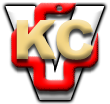 